REPUBLIKA HRVATSKAGRAD VELIKA GORICA OŠ EUGENA KVATERNIKAVelika Gorica, Školska 4GODIŠNJI  PLAN  I  PROGRAM  RADA  ŠKOLE              za škol. god. 2019./2020.Osnovni podaci o školi	51.	UVJETI RADA	81.1. Podaci o školskom području	81.2. Prostorni uvjeti	91.2.1. Unutrašnji školski prostor	91.2.2. Plan adaptacije i dogradnje školskog prostora	101.2.3. Vanjski prostori	102. ZAPOSLENI DJELATNICI U ŠKOLI U 2019./2020. GODINI	112.1. Podaci o učiteljima	112.2. Podaci o ravnatelju i stručnim suradnicima	132.3. Podaci o administrativnom i tehničkom osoblju	132.4.  Podaci o pomoćnicima u nastavi	143. ORGANIZACIJA RADA	143.1. Dnevna organizacija u MŠ i PŠ	143.2. Dežurstva učitelja	153.3. Matične učionice	173.4. Podaci o učenicima i razrednim odjelima	173.5. Kalendar škole za školsku godinu 	194. GODIŠNJI NASTAVNI PLAN I PROGRAM ŠKOLE	224.1. Godišnji fond sati nastavnih predmeta po razrednim odjelima	224.2. Plan izvanučioničke nastave	224.3.Plan produženog boravka	234.4. Plan izborne nastave	244.5. Rad po redovitom programu uz prilagodbu sadržaja i individualizirane	25postupke 2019./2020.	264.6. Uključenost učenika u izvanškolske aktivnosti	275. PLAN ORGANIZIRANJA KULTURNE DJELATNOSTI	27 5.1. Sudjelovanje u kulturno-umjetničkim i športskim manifestacijama i akcijama	275.2. Suradnja s roditeljima	295.3. Suradnja s obrazovnim, zdravstvenim, političkim, športskim i drugim organizacijama i institucijama	305.4. Profesionalno informiranje i usmjeravanje	316. PLAN BRIGE ZA ZDRAVSTVENO SOCIJALNU I EKOLOŠKU ZAŠTITU UČENIKA	336.1. Program aktivnosti zaštite prirode	336.2. Plan brige za zdravstveno socijalnu zaštitu učenika 	357. PODACI O RAZNIM ZADUŽENJIMA DJELATNIKA ŠKOLE	387.1. Godišnje zaduženje odgojno-obrazovnih djelatnika škole	387.2. Podaci o ostalim djelatnicima u školi i njihovim zaduženjima	408. PLANOVI PERMANENTNOG STRUČNOG usAVRŠAVANJA	418.1.  Plan rada Aktiva 1. razreda za školsku god. 2019./2020.	418.2.  Plan rada Aktiva učitelja 2. razreda za školsku god.  2019./2020.	428.3.  Plan rada Aktiva učitelja 3. razreda za škol. god. 2019./2020.	448.4.  Plan rada Aktiva učitelja 4. razreda škol. god. 2019./2020.	458. 5. Plan rada stručnog aktiva stranih jezika za školsku god. 2019./2020.	458.6. Plan i program rada aktiva biologije, kemije i TZK za škol. god. 2019./2020.	468.7. Plan i program rada aktiva vjeroučitelja  za školsku god. 2019./2020.	478.8. Plan i program aktiva učitelja povijesti i geografije za škol. god. 2019./2020.	478.9. Plan i program rada Aktiva učitelja hrvatskog jezika, GK i LIK za škol. god. 2019./2020.	488.10.  Plan rada Aktiva učitelja matematike, fizike, informatike i TK  za školsku godinu 2019./2020.	499. PLAN RADA STRUČNIH ORGANA, STRUČNIH SURADNIKA i ORGANA UPRAVLJANJA	519.1. Plan rada Učiteljskog vijeća, razrednih vijeća i razrednika	519.1.1. Plan rada Učiteljskog vijeća	519.1.2. Plan rada razrednih vijeća	529.1.3. Plan rada razrednika	539.2. Plan rada Vijeća roditelja škole,Školskog odbora i Vijeća učenika	549.2.1. Vijeće roditelja	549.2.2. Školski odbor	569.2.3. Vijeće učenika	5610. ŠKOLSKI PREVENTIVNI PROGRAMI	6011. ŠKOLSKI RAZVOJNI PLAN	6512. MOTO I VIZIJA ŠKOLE	7513. PRILOZI OVOM GODIŠNJEM PLANU 	7513.1. Plan i program rada ravnatelja	13.2. Plan i program rada pedagoga, psihologa, defektologa i knjižničara 	13.3. Plan i program rada tajnika, računovođe, blagajnika, tehničke službe	 OSNOVNI PODACI O ŠKOLI(osobna karta škole)Osnovna škola: Eugena EvaternikaAdresa: Velika Gorica, Školska 4Broj i naziv pošte: 10410 Velika GoricaBroj telefona: 6221-334 i 6221-367 Broj telefona ravnatelja: 6227-238Broj telefaxa: 6222-021E-Mail: ured@os-ekvaternika-velikagorica.skole.hrWeb stranica: www.os-ekvaternika-velikagorica.skole.hrŽupanija: ZagrebačkaRavnatelj škole: Monika Brleković, prof.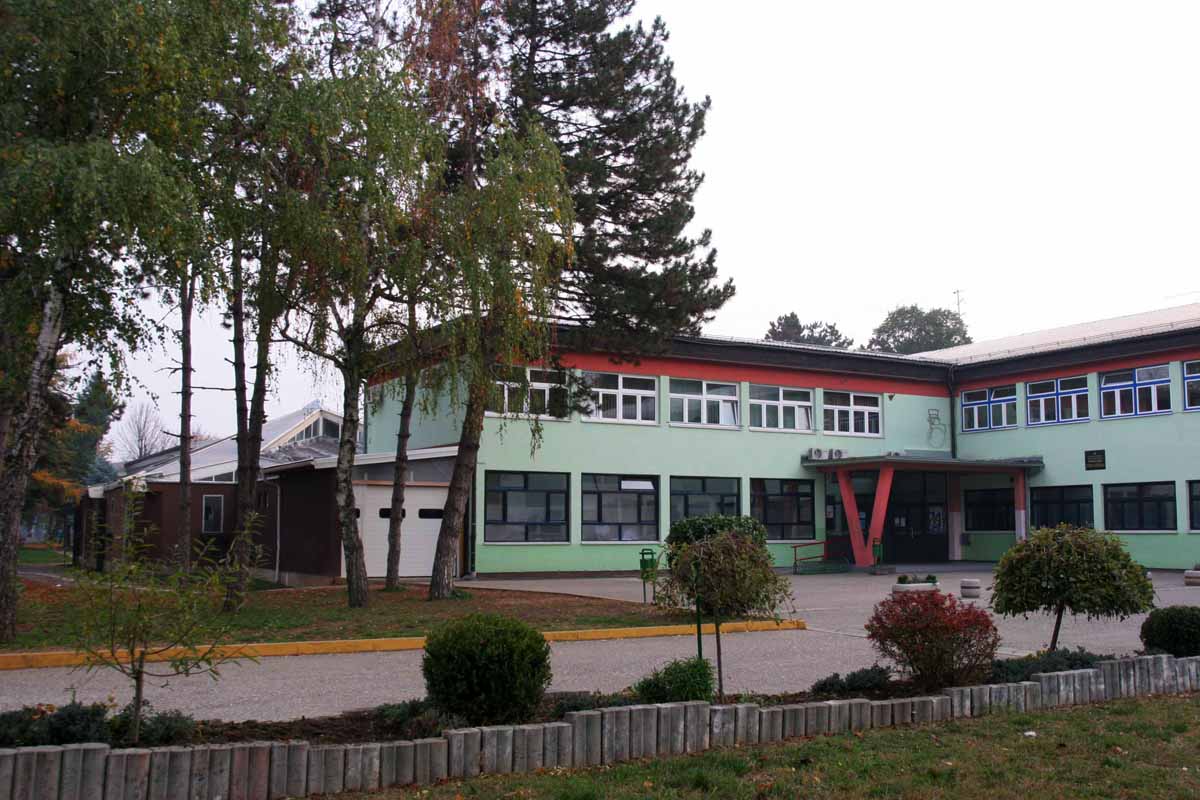 Broj učenika u matičnoj školi:		       Broj razrednih odjela u matičnoj: školi:I –  IV razreda 	249                                     I – IV razreda                  12V – VIII razreda  	345                                    V –  VIII razreda		16Broj učenika u PŠ Lukavec                                  Broj razrednih odjela u PŠ Lukavec  I – IV razreda	41                                       I – IV razreda	        4Broj učenika u PŠ Dubranec                                Broj razrednih odjela u PŠ Dubranec I – IV razreda               40                                        I – IV razreda		4UKUPNO:                  675                                       UKUPNO:	      36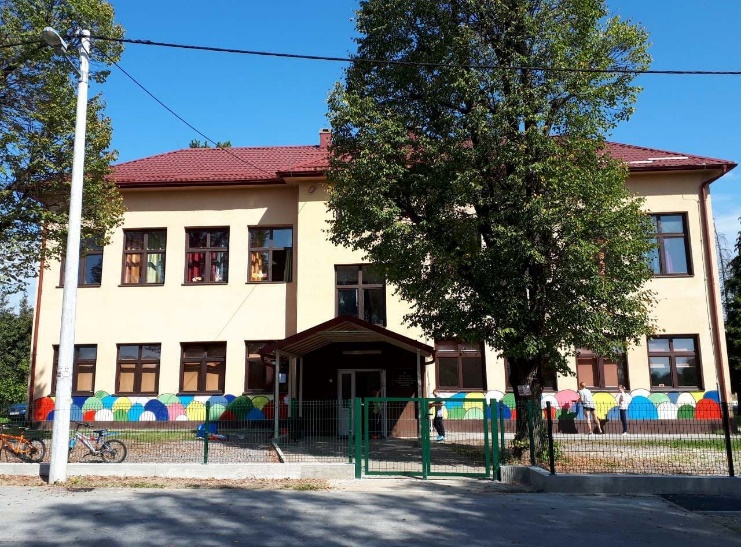      PŠ Lukavec      Adresa: Školska 21, 10412 Lukavec      Telefon: 6262-604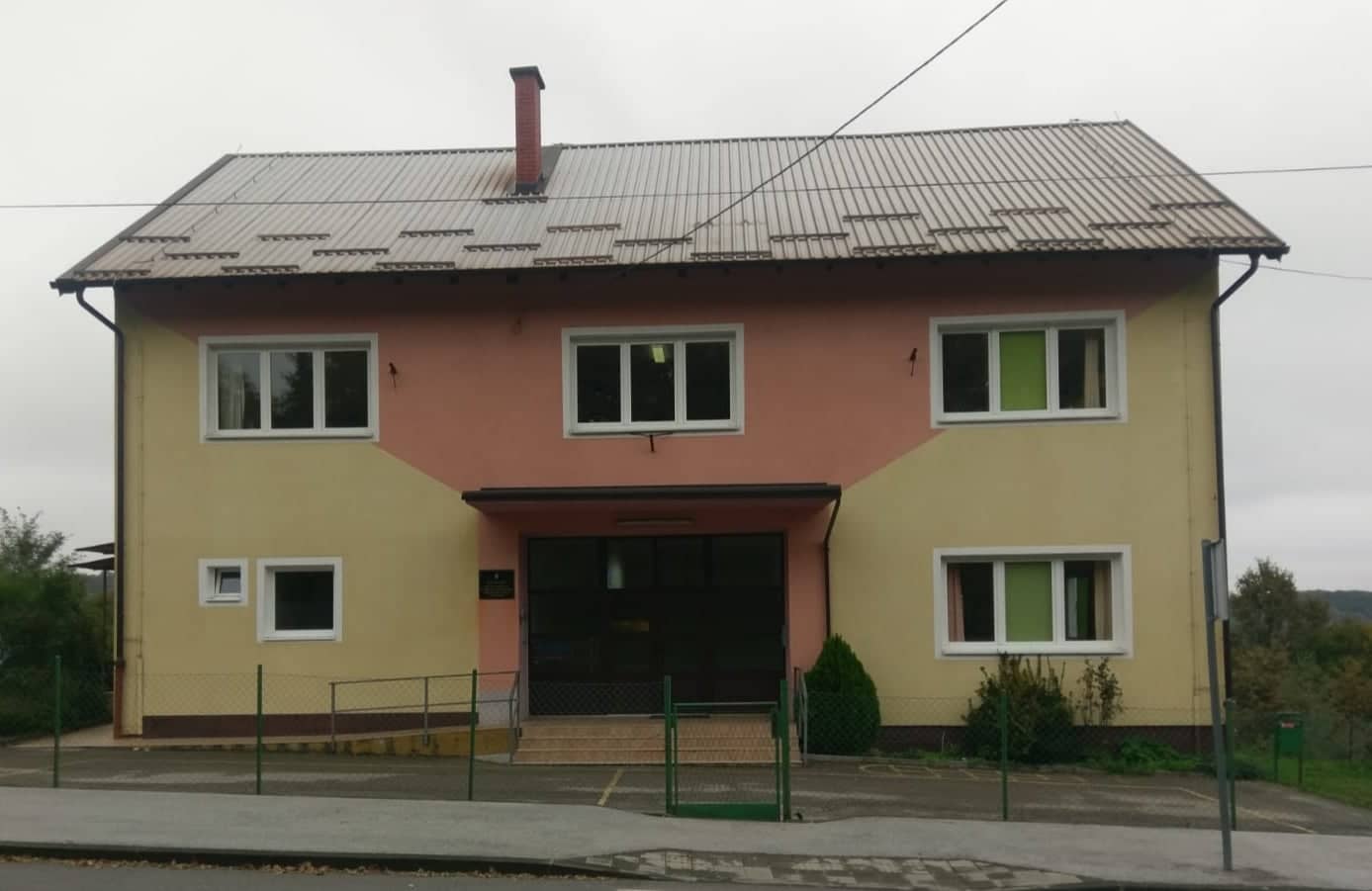 PŠ DubranecAdresa: Dubranec 1c, 10418 DubranecTelefon: 6226-004Broj djelatnika:	a) učitelja razredne nastave		21	b) učitelja predmetne nastave	          	38	c) stručnih suradnika			5d) ostalih djelatnika			16Ukupno: 81Voditelj područne škole: - Lukavec: Zdenko Tonković- Dubranec: Martina MamićVoditelji turnusa- predmetna nastava                    Voditelj I. turnusa MŠ –Marija KolarekVoditelj II turnusa MŠ – Martina FilipovićVoditelj turnusa- razredna nastavaVoditelj I. turnusa MŠ – Marica KupinaVoditelj II turnusa MŠ – Divna TopolnjakNa osnovi članka 39. Zakona o ustanovama (Narodne novine broj 76/93.) i članka 39. Statuta Osnovne škole Eugena Kvaternika, Školski odbor na sjednici održanoj 07.10.2019. godine na prijedlog ravnatelja donosi: GODIŠNJI PLAN I PROGRAM RADA ZA ŠKOLSKU GODINU 2019./2020.1. UVJETI RADA1.1.  Podaci o školskom području:       Uz matičnu školi u Velikoj Gorici u sastavu škole su i područne škole u Lukavcu, Dubrancu i Cerovskom Vrhu. Upisno područje matične škole obuhvaća gradsku sredinu i područje Lukavca, Dubranca i Cerovskog Vrha.      Zbog kvalitetnije nastave i sigurnosti učenika i ove školske godine učenici iz Cerovskog Vrha privremeno nastavljaju nastavu u ŠP Dubranec u četiri čista razredna odjela. Učenici se u školu dovoze i odvoze posebnim minibusom.    Upisno područje u Velikoj Gorici obuhvaća  ulice Matice hrvatske, te Kurilovečke do broja 63 (neparni) i do broja 130 (parni), Cvjetno naselje, Kralja Petra Svačića, Kralja Dmitra Zvonimira, Kneza Branimira, Kneza Domagoja, Kneza Trpimira, Kneza Mislava, Kralja Stjepana Držislava, Kneza Ratimira, Kralja Stjepana Tomaševića, Šetalište Franje Lučića, Kraljice Katarine, Kraljice Jelene.   Ulice: Ivana Gorana Kovačića, Ivana Mažuranića, Pavršnica, Stjepana Fabijančića Jape od broja 60. te dio lijeve strane Slavka Kolara od br.29 do br. 87, Mije Vujnovića, Josipa Mihanovića, Sportska, Hrvatske bratske zajednice (parni brojevi), Pleška ulica do br.56, Podložnica.   Upisno područje u Velikoj Gorici obuhvaća stari dio grada.   Škola je smještena između dvije najfrekventnije ulice Zagrebačke do br.35 i Matice hrvatske, što predstavlja opasnost za dolazak djece u školu.   Djeca iz Lukavca, Gudca, Turopoljskog Markuševca, Dubranca i Cerovskog vrha od 5. do 8. razreda putuju u školu organiziranim prijevozom (autobusima) i do .    Matična škola smještena je u centru Velike Gorice, koja ima sva obilježja moderne sredine. Puno je naše djeca samo kod kuće ( roditelji rade pretežno u Zagrebu).  Učenici iz područnih škola, a posebno iz Cerovskog Vrha, Cvetković Brda, Petravca, Prvonožine i Dubranca žive u nešto težim socijalnim prilikama.    Učenici s područja Lukavca, Dubranca i Cerovskog Vrha prevoze se u školu organiziranim prijevozom « Autoturist» iz Samobora, (91 učenika) i to:1 autobus iz Lukavca (30  učenika)1 autobus i Bukovčaka, Vukomerića, Dubranca, Cerovskog Vrha i Cvetković Brda (40 učenika)1 autobus iz Gudca , Markuševca Turopoljskog, Lomnice Gornje i Lukavca (18 učenika)Redovnim gradskim  linijama ZET-a i „Autoturista“ prevozi se 13 učenika, s upisnog područja OŠ Vukovina, Kušanca i drugih upisnih  područja.Učenici PŠ Dubranec i Cerovski Vrh prevoze se minibusom u Školu (32 učenika).Velik broj učenika se prebacuje s drugih upisnih područja, a ponajviše s upisnogpodručja OŠ Vukovina (18 učenika).1.2. Prostorni uvjeti1.2.1. Unutrašnji školski prostori:         Prikaz unutarnjeg školskog učioničkog  prostora i njegove namjene u škol. godini 2019./2020., te stanje opće opreme (namještaja).__________________________________________________________________Naziv prostora                Broj             m2             Smjena:                           Šifra stanja:   	 1.            2.                                                Opća. Didak. Namj.__________________________________________________________________Razredna nastavaMatična škola 1. razred: ( klsi. učio.)   	2         140        1           1              5          4           52. razred: ( klsi. učio.)    	2         140        1           1              5          4           53.razred : ( klsi. učio.)    	2         140        1           1              5          5           54.razred : ( klsi. učio.)    	2         140        1           1              5          5           55.razred: (klsi. Učio.)            2          140       1            1             5          5           56. razred: (klsi.učio.)             2          140       1            1             5           5          57. zbornica RN                        1           45___________________________________________________________________Ukupno:                                13          885___________________________________________________________________Predmetna nastavaHrvatski jezik                            2   	140   	 1           1               5           5          5Glazbena kultura, vjeronauk    1    	  70    	 1           1               5           4          5Strani jezici:klas.učuo.             1   	  70       1           1               5           5          5Matematika:                             1    	  70       1           1               5           4          5Priroda i biol.:sp.učio.             1  	  70       1           1               5           5          5Kemija,fizika:sp.učio.               1  	  90       1           1               5           4          5Zemljopis,povijest:klas.učio     1    	  70       1           1               5           5          5TK, LK.(spec.učioninica),kab. 1    	 112      1           1               5           4          5TZK,dvorana,spremište,           1   	 410      1           1               5           4          4Kabinet informatike                 1     	  50       1           1               5           5          5Blagovaonica                            1       450Ostali prostori škole                -        1515__________________________________________________________________Ukupno:                                  22      4.780____________________________________________________________________Razredna nastava- područne škole: Lukavec, Dubranec, Cerovski Vrh1. razred: kl.učio.PŠ             1             58      1         1               5         5            42. razred: kl.učio.PŠ             1             58      1         1               5         4            43. razred: kl.učio.  PŠ            1             60     1         1               5         5           44. razred: kl.učio.  PŠ            1            70      2         1               5         4           45.razred: kl.učio.  PŠ  	1            60   	 1         1	    4         4	     46. razred: kl.učio.  PŠ             1            60      7. razred: kl.učio.  PŠ             1           508. razred: kl.učio.  PŠ             1           50   9.Ostali prostori škola                         380___________________________________________________________________Ukupno:                                                796_____________________________________________________________________Sveukupno (MŠ+PŠ) = 6.461m21.2.2. Plan  adaptacije i dogradnje školskog prostora_____________________________________________________________________  Što se preuređuje ili adaptira                                                      	              veličina m2_____________________________________________________________________1. Sanacija krovišta blagovaonice		    	                                               400m22. Izgradnja nove nadstrešnjice na bočnom ulazu u PŠ Dubranec                          15 m23. Izmjena stolarije na školskoj kuhinjii i hodniku (prizemlje)	                       160m24. Izgradnja (adaptacija) školske ograde u matičnoj školi                                     200m2   na strani Ulice Matice hrvatske i u PŠ Dubranec5. Proširenje parkirarišnog prostora                                                                     100m21.2.3. Vanjski prostoriZelene površine oko školeStanje školskog okoliša          Matična škola nalazi se unutar velikog parka, kestenovih, brezovih, lipovih i borovih stabala. Uz travnate površine na kojima se nalaze nogometno igralište i motorički park sa spravama postoje i asfaltno rukometno igralište, bočalište i atletska staza (60m) sa jamom za skok u dalj. Zelene površine uređuje škola sama. Cijelo školsko dvorište ograđeno je željeznom ogradom koju škola sama održava (preko ).Potrebno je izvaditi panjeve i posaditi nova stabla.        Područne škole Lukavec, Dubranec i Cerovski Vrh okružuje dosta zemljanih zelenih površina ( travnjaci, voćnjaci) koji se održavaju uz pomoć pojedinih roditelja, a izgrađeno je i rukometno igralište.Posebna pažnja posvećuje se uređenju cvjetnjaka u školskom parku. Školsko parkiralište premješteno je iz prostora ispred ulaza u školu u prostor iza škole. Postoji potreba asfaltiranja jednog njenog djela (približno 150 m2   )U PŠ Lukavec izgrađeno je novo asfaltirano višenamjensko igralište (rukomet-košarka), a u PŠ Dubranec je asfaltiran plato ispred škole (grad Velika Gorica). 	Za uređenje ovih površina u većini slučajeva troškove snosi škola sama. Planira se u suradnji s Gradom Velika Gorica da dio održavanja školskog okoliša preuzme poduzeće «Komunalac» d.o.o. Velika Gorica. Posebno se to odnosi na čišćenje snijega u zimskom periodu i održavanje stabala u školskom parku.Plan uređenja okoliša_____________________________________________________________________Naziv površine                                                                                                Veličina_____________________________________________________________________1. Izgradnja nove nadstrešnjice na bočnom ulazu u PŠ Dubranec                          15 m22. Asfaltiranje dijela parkirališta u matičnoj školi                                                 100 m23. Sadnja cvjetnjaka ispred škole  (novog)						 60m24. Rekonstrukcija ograde u PŠ Dubranec                                                                300m5. Uređenje zemljišta oko PŠ Lukavec (živica,  ograda)           		         1.600m22. ZAPOSLENICI ŠKOLE:2.1. Podaci o učiteljima2.2. Podaci o ravnatelju i stručnim suradnicima   2.3. Podaci o administrativnom i tehničkom osoblju        2.4. Podaci o pomoćnicima u nastavi3. ORGANIZACIJA RADA  Dnevna organizacija u MŠ        Škola radi u dvije smjene (turnusa), 1. smjena prijepodne, a 2. smjena poslijepodne:      I smjena ( turnus): 1.ab, 2.a, 3.b, 4.ab, 5.ab, 6.ab, 7.ab, 8.abII smjena (turnus): 1.c, 2.bc, 3.c, 4.bc,  5.cd , 6.cd, 7.cd , 8.cd        Jutarnja smjena počinje s radom u 8 sati, a završava u l3,05 sati , a popodnevna počinje u 14,00 sati, a završava u 19,05 sati.      Svi razredi rade u petodnevnom tjednu.Autobusi dovoze učenike u 7,45, 13,00 i 13,45  sati a odvoze u 13,15, 14,00 i 19,15 sati.Dnevna organizacija u PŠPodručne škole u Lukavcu i Dubrancu rade samo u prijepodnevnoj smjeni.Nastava u PŠ Lukavec počinje s radom u 8 sati, a završava u 12,45 sati.           Nastava u PŠ Dubranec počinje u 8,30 sati, a završava u 12,50 sati.          U PŠ Dubranec autobus dovozi učenike  u  8,10 sati,  a odvozi u 12,00 i 12,50 sati.  Dežurstva učitelja Dežurstvo učitelja – predmetna nastavaII. turnus ujutro – I. turnus popodne      I. turnus ujutro – II. turnus popodneDežurstvo učitelja - razredna nastava turnusNastava ujutroNastava popodneturnus Nastava ujutroNastava popodne      Učiteljima razredne nastave na dežurstvu  pomažu učitelji stranog jezika i vjeroučitelji koji predaju u razrednoj nastavi.Učitelji razredne nastave dolaze ujutro na dežurstvo u 7,15sati, a učitelji predmetne nastave dolaze na dežurstvo predmetne nastave  30 minuta                                           prije početka nastave, a odlaze 15 minuta nakon završetka nastave.        Dežurni učitelj je odgovoran za podjelu hrane u školskoj kuhinji, ispraćaj autobusa i provedbu kućnog reda u školi za vrijeme trajanja turnusa. Učiteljice RN dovode učenike na jelo.     U dežurstvu pomažu tehničko osoblje, kuharice i domari.  Matične učionice3.4. Podaci o učenicima i razrednim odjelima       Područni razredni odjeliPŠ Lukavec – voditelj Zdenko TonkovićPŠ Dubranec- voditelj Martina MamićNapomena: Svi učenici putuju u školu minibusomBroj učenika u matičnoj školi i područnim školama        Učenici  PŠ Cerovski Vrh, školske godine 2007./08. Odlukom ravnatelja škole i Školskog odbora, uz suglasnost roditelja, te u dogovoru s lokalnom upravom Grada Velike Gorice, pohađaju nastavu u PŠ Dubranec  iz pedagoških i sigurnosnih razloga ( nalaz građevinske inspekcije o dotrajalosti objekta PŠ Cerovski Vrh).     Na inicijativu MO Cerovski Vrh , Škole i Grada Velike Gorice izgradnja novog zamjenskog objekta škole stavljen je na listu prioriteta izgradnje Grada Velike Gorice i Ministarstva prosvjete Republike Hrvatske.   Kalendar škole za školsku godinu  2019./2020.Napomena:Listopad: - 5.10.2019. Svjetski Dan učitelja                 - 7.10. 2019. – Projektni dan                - 30.9. – 4.10. 2019. Dječji tjedan    - 2.10.2019. - Dan bez ocjena i zvona- Dan djece Grada Velike Gorice   - 9.10. 2019.-  Dan kruha Svibanj: - 2020 . Izleti učenika RN i PN                         - Škola u prirodi učenika četvrtih razreda.    Lipanj: - 12.6.2020. – Dan škole                - 17.6.2020. -  Dan športa.Terenska nastava:        U cilju kvalitetnije realizacije nastavnih sadržaja ( kreativna i timska nastava) provodit će se brojni oblici terenske nastave u svakom mjesecu u Velikoj Gorici, bližoj okolici, te jednodnevni izleti u širem okruženju ( Teslin kraj- Smiljan, Gorski Kotar- Nacionalni park Risnjak, Plitvička jezera, Žumberak, Park prirode Lonjsko polje, Hrvatsko- Zagorje, Sisak, Križevci- Kalnik, Lovrakov kraj, autoelektro industrija „Rimac“ Sv. Nedjelja, hidroelektrana Ozalj, termoelektrana Zagreb, te  muzeji u Gradu Zagrebu, kazališta, kino predstave, sportske priredbe, Velesajam, privredna  poduzeća u Velikoj Gorici, Arheološka nalazišta Andautonija itd.). Planovi TN sastavni su dio Školskog kurikuluma.Značajni datumi tijekom školske godine:9. rujna                                 - Početak nastave; prijem učenika prvih razreda16 . rujna                                - Sveta misa za školu16. rujna                                - Dan ozona-obilježavaju –priroda- biologija23. rujna                              - Početak jeseni 3. listopada                           - 21. obljetnica 153. brigade HV Velika Gorica7. listopada                         -  Međunarodni dan djeteta5 .listopada                          - Dan učitelja 30.9 .- 4.10.                        - Dječji tjedan;Dan djece Grada Velike Gorice 2. listopada                         - Dan bez ocjena i zvona9.listopada                         -  Dan kruha; dan zahvalnosti za plodove zemlje15.11.-15.12.                       – Mjesec borbe protiv ovisnosti18. studeni                          - Dan sjećanja na Vukovar; Međunarodni dan tolerancije razlika30.11.-24.12                      - Došašće – vjeroučitelji6. prosinca                       - Sveti Nikola8. prosinca                       - Dan škole11. prosinca                       - Dan UNICEF-a13. prosinca                       - Sv.Lucija; Dan grada Velike Gorice - Dan Župe20.prosinca                        - Božićna svečanost; Božični koncert20. prosinca                      - Sveta misa za školu14. veljače                         - Valentinovo 08. ožujka                         - Međunarodni Dan žena14.ožujka                          - Dan darovitih učenika21. ožujka                         - Prvi dan proljeća22. ožujka                          - Svjetski dan voda –ekolozi, biologija, priroda24. i 25.veljače                  - Fašnik (turistička zajednica Velike Gorice)02. travnja                        - Međunarodni dan dječje knjige                                                       07. travnja                         - Međunarodni dan zdravlja22. travnja                        - Dan planeta Zemlje08. svibnja                        -Međunarodni dan Crvenog križa12. svibnja                        -Majčin dan – svi razredi (pokloni majkama)15. svibnja                         -Međunarodni dan obitelji –RN05. lipnja                          - Svjetski dan zaštite čovjekove okoline 12. lipanja                        - Završna školska svečanost- Dan škole17. lipnja                          - Zadnji dan nastave – Dan sporta 3. srpnja                            - podjela svjedodžbi I. – VII. razreda.10. srpnja                          - svečana podjela svjedodžbi VIII. razredi.Kalendar škole:- početak nastave 9.9.2019. do 20.12.2019. (I. polugodište),- zimski odmor učenika : 23.12.2019.  do 10.1.2020.- od 13.1.2020. do 17.6.2020. (II. polugodište)-  proljetni odmor učenika od 10.04.2020. -17.04.2020.- ljetni odmor učenika počinje 18. lipnja 2020. godineRadni nenastavni dani:- Projektni dan, 7.10.2019.- Dan škole, završna svečanost, 12.6. 2020.5. GODIŠNJI NASTAVNI PLAN I PROGRAM RADA ŠKOLE5.1. Godišnji fond sati nastavnih predmeta po razrednim odjelima    -  Godišnji planovi za realizaciju trebaju biti gotovi do 30.9.2019. (Odluka Učiteljskog vijeća).- Plan terenske nastave (projektna nastava) treba biti usklađena s Godišnjim planom i kurikulumom škole4.2. Plan izvanučioničke nastave                                                            - pismene suglasnosti za realizaciju izvanučioničke nastave utvrđene u Godišnjem planu i Kurikulumu dali su roditelji na roditeljskim sastancima i Vijeću roditelja, rujan 2019.godinaRealizacija:Obuka neplivača: III. razredi - Bazen «Velika Gorica», Velika GoricaObuka neplivača planira se realizirati i u okviru – Škole u prirodi – (ponavljači)u V. i  VI. mjesecu (Grad sufinancira 250 kuna) na destinaciju prema dogovoru s roditeljima i učiteljima, u trajanju 4 dana (IV. razredi)       -     Izleti i  ekskurzije realiziramo prema odluci Učiteljskog vijeća            uz suglasnost roditelja (V., VI.  ili IX. mjesec).Posjete poduzećima i srednjim školama realiziraju razrednici RN, te učenici viših razreda u okviru predmeta tehničke kulture i biologije, te profesionalne orijentacije (pedagog). Terenska nastava planira se u prirodi u bližoj i široj okolici u cilju realizacije nastavnog plana i programa  i projektne nastave i Školskog kurikuluma, (organizator prijevoza, Nela Šipušić Gombarević). 4.3.  Produženi boravakNositelj aktivnosti: učiteljica Valentina Božurić, 1.a razred učiteljice Nadice Sedmak          Velkovski.Svrha aktivnosti: Organizirati učenicima mlađe školske dobi, boravak u školi nakon redovne nastave, te ih naučitit i pomoći im da se što bolje snalaze u pisanju domaćih zadaća, ponavljanju, uvježbavanju i primjeni naučenih sadržaja sa redovne nastave, poštujući pritom skladan emotivan, društveni i psihofizički razvoj svih učenika uz isticanje individualnih različitosti.Vrijeme aktivnosti: 11,30 sati do 17,00 sati.     Raspored rada u produženom boravkuProduženi boravak počinje od 11:30, odnosno od 12:20 za učenike koji imaju duže nastavu, i traje do 16 sati. Od 16:40 do 17:00 sati organizirano je dežurstvo za sve učenike produženog boravka.Vremenik aktivnosti u produženom boravku:4.4. Plan izborne nastaveOsim katoličkog vjeronauka desetak učenika pohađa islamski vjeronauk i protestantski vjeronauk.4.5. Rad s učenicima po redovnom programu uz prilagodbu sadržaja i individualizirane postupke 2019./2020.4.4.a Redovni program uz individualni pristup i pomoć defektologa4.6.   Uključenost učenika u izvanškolske aktivnosti Evidencija o pohađanju učenika i upis učenika vodi razrednik. Uključenjem u rad društva i organizacija učenici se osamostaljuju, rade kreativno s ciljem boljeg života i rada u školi i izvan nje, a ta aktivnost priznaje se kao SA u školi.5.  PLAN ORGANIZIRANJA KULTURNE I JAVNE DJELATNOSTI5.1. Sudjelovanje u kulturno-umjetničkim i športskim manifestacijama i akcijama U tijeku godine sve priredbe i akcije kulturne djelatnosti koncipirane su u duhu razvijanja svijesti učenika o pripadnosti našeg naroda evropskim  duhovnim i kulturnim tradicijama.    Posebni akcenti Plana kulturne djelatnosti škole biti će čuvanje i oplemenjivanje čovjekove okoline i njegovanje kulturne tradicije hrvatskog naroda.    Posebno ekološkim akcijama dokazujemo pripadnost evropskoj zajednici naroda.  5.2.  Suradnja s roditeljima       I u školskoj godini 2019./2020. posebna će se pažnja posvetiti suradnji s roditeljima koji su nezaobilazni subjekt u radu i životu škole. Odgajati i obrazovati učenike bez uske suradnje s roditeljima nemoguće je, stoga će škola osim uobičajene suradnje preko roditeljskih sastanaka, informacija, stručnih sastanaka učiniti sve da roditelja privuče u školu obavještavajući ga redovito o napredovanju njegova djeteta i svemu što se u školi događa.       Imajući u vidu značaj i ulogu roditelja u radu škole prišlo se osmišljavanju i realizaciji projekta Naša škola kako bi se i suradnjom roditelja i učitelja na osnovnom zadatku odgoja i obrazovanja učenika postigli što bolji rezultati. Od neprocjenjive je važnosti da svi sudionici procesa shvate da su jednako odgovorni za ostvarenje tog značajnog zadatka.      Osnovna ideja projekta jest:─ uključiti roditelje u život škole─ obavještavati roditelje o svemu što se zbiva u školi─ uspostaviti što prisniji kontakt i što bolju suradnju učitelja i roditelja─ učiniti sve da svi sudionici procesa odgoja i obrazovanja školu prihvate kao svoju.Na taj bi se način učvrstilo međusobno povjerenje, a istovremeno uključilo roditelje u sva događanja u školi, čime bi se iskoristila spremnost roditelja da i materijalno pomognu opremanju škole.Plan roditeljskih sastanaka:__________________________________________________________________________Red.                                                                                     Brojbroj               Razred                        Vrijeme                       sastanaka                 Nosilac zadatka   __________________________________________________________________________1.               I – IV razredi               IX, XII, IV, VI                      4                               razrednik2.              V – VIII razredi            IX, XII, IV, VI                      4                               razrednik3.         roditeljski sas. I. razreda          IX                                 1                ravnatelj, pedagog,                                                                                                                                      psiholog  4.       roditeljski sas. V. razreda          IX ,X                              1                razrednik,ravnatelj                           stručni suradnici5.      roditeljski sas. VIII. razreda        V                                 1                 pedagog, ravnatelj,                                                                                                                                     razrednik6.      Susret roditelja i učitelja         XII  i  VI                                                ravnatelj, stručni                                                                                                                                    suradniciVijeće roditelja, UV    __________________________________________________________________________5.3.  Suradnja s obrazovnim, zdravstvenim, političkim, športskim i drugim organizacijama i institucijama proizvodnim i stručnim organizacijama  Međuškolska suradnja  5.4. Profesionalno informiranje i usmjeravanje    Profesionalno informiranje provodi se kroz redovnu nastavu te kroz izvannastavne aktivnosti, i to za učenike od I. do VIII. razreda. Na poslovima profesionalnog informiranja na taj način su angažirani svi učitelji, a posebno razrednici. Stručni suradnici organiziraju i provode posebne oblike rada na profesionalnoj orijentaciji. Sadržaji profesionalnog informiranja planiraju se po predmetima i razredima. Posebna pažnja posvećuje se učenicima 8. razreda.Stručni suradnici održavaju predavanja za učenike i roditelje, organiziraju susrete učenika sa stručnjacima raznih zanimanja te s učenicima srednjih škola. Dogovaraju posjete učenika srednjim školama koje se nalaze na području Velike Gorice. Stručni suradnici anketiraju učenike 8. razreda i njihove razrednike s ciljem selekcije učenika za obradu i savjetovanje u Službi. za profesionalnu orijentaciju pri Zavodu za zapošljavanje u Zagrebu. Tijekom školske godine učenici se mogu informirati o upisima u srednje škole putem panoa za profesionalnu orijentaciju, brošurica o upisima i kroz filmove. Individualna savjetovanja provode stručni suradnici.Plan i program rada na profesionalnom informiranju6. PLAN BRIGE ZA ZDRAVSTVENO SOCIJALNU I EKOLOŠKU ZAŠTITU UČENIKA 6.1. Program aktivnosti zaštite prirode  u škol. god.  2019./2020.ODBOR U ŠKOLI:                                     1. Ljiljana Gojević                                     2. Vesna Godinić                                     3. Rajko Miloš (domar)                                     4. Bernarda Jandriš                                     5. Marina Golemac                                    6. Irena Meštrović                                      7. Jelena Dobrić                                    8. Barica Pejak  (spremačica) PROGRAM:                                                   MJESEC IZVRŠENJA     NOSIOCIZADATKA1. Permanentno uređenje velikog parka      oko matične škole (košnja trave,                                                                   uređenje staza ,bojanje ograde,                                                               razrednici       uređenje grmova i stabala, sadnja cvijeća i dr.)                                    RZ-a  -   uređenje pacija                                                                                  biolozi  -   njegovanje cvijeća u školi                                IV, V, VI ,IX, X         domari2. Sadnja i njega raslinja i cvijeća oko škole   - sadnja čempresa , borova i  ukrasnog grmlja                                     biolozi   - uređenje cvjetnjaka, sadnja božićnih jelki                                          spremačice                                                                                   IV, V, IX, X            domari3. Uređenje školskog cvjetnjaka                                                                   učenici, učitelji     a) u matičnoj školi (RN) – spremačice, domari                                 spremačice                                               (uzgoj cvijeća)                                          domari     b) u PŠ Dubranec              - uređenje cvjetnjaka  i parka                       IV, V, VI    c) Uređenje parka u PŠ Lukavec 		IV.,V.,VI.,X.               učenici                                      (živica, ograde i dr.)                                              spremačice									          učiteljice____________________________________________________________________4. Ekološke akcije:                                                        ____________________________________________________________________                                                                                                               Obilježavanje:            - Dani  ozona                                                 IX –VI mj.                               - Godišnjih doba						            biolozi          - Dani hrane             - Dan zaštite voda                                                                               geografi                      - Dani planeta Zemlje                                                             prirodnjaci                     -Dani zaštite čovjekova okoliša  Briga o pticama ( hrana u kućicama za ptice) – cijelu godinu                 ekolozi                                                    Učenici škole po rasporedu održavaju školski park.PLAN UREĐENJA OKOLIŠA ŠKOLEŠk. god. 2019./2020.6.2.. Plan brige za zdravstveno – socijalnu zaštitu učenikaZdravstvena zaštitaNosioci zadatka:- Stručni suradnici -Dom zdravlja Velika GoricaSistematski pregledi ( u Domu zdravlja uz nazočnost roditelja)- Prije upisa u I. razred (roditelji)        - Za učenike V. i VIII. razredaNamjenski pregledi na zahtjev ili prema situaciji.        Prije prijema u đački dom, kod prelaska u drugu školu ili odlaska na organizirani  odmor.Screeninzi: Poremećaj vida na boje za učenike III. razreda Deformacija kralježnice i tjelesna visina za učenike VI. razredaPoremećaj sluha za učenike VII. Razreda Pregledi za utvrđivanje zdravstvenog stanja i sposobnosti za nastavu tjelesne i zdravstvene kulture, te određivanje odgovarajućeg programa cijepljenja učenika prema programu obveznog cijepljenja ( za vrijeme trajanja nastave u prostorijama zdravstvene organizacije ili Škole). I. razred DI-TE, POLIO i MPRII. i VII. razred tuberkulinsko  testiranje i BCG docjepljivanje nereaktora u VII. razredu VI. razred Hepatitis B ( tri doze)VIII. razred DI-TE i POLIOKontrolni  pregledi prilikom pojave zarazne bolesti u Školi i poduzimanje protuepidemijskih intervencija savjetovališni rad za učenike, roditelje, učitelje.( učenici s poteškoćama u svladavanju školskog gradiva, izostanci iz škole, problemi u adolescenciji, rizična ponašanja i navike ( pušenje, alkohol, droge) savjetovanje u svezi reproduktivnog zdravlja, tjelesne aktivnosti, prehrana i dr.)Zdravstveni odgoj i promicanje zdravlja putem predavanja, grupnog rada, tribinaObilasci škole i školske kuhinje.Rad u komisijama za određivanje primjerenog oblika školovanja.Prisustvovanje roditeljskim sastancima, Učiteljskom vijeću i individualni kontakti s djelatnicima škole.     Planiranje i  programiranje zdravstvenog odgoja i obrazovanja jedan je od temeljnih zadataka općeg odgoja i obrazovanja.    Škola planira niz samostalnih aktivnosti te u suradnji s zdravstvenim radnicima Doma zdravlja Velika Gorica.Prehrana učenika____________________________________________________________________________________________________________________________________________________________________________________Red.                                                     Br.                               Nosilac zadatkabroj   Vrsta obroka                            učenika      ____________________________________________________________________________________________________________________________________________________________________________________1.    Mliječni obrok MŠ                      332                             Benić, Pejak,                                                                                               Kos Polt, Godinić, Jančić2. Topli obrok                                      62                              Gojević, razrednici3. Mliječni obrok učitelji		  37 Ukupno :                                          421___________________________________________________________________________________________________________________________________________________________________________________Voditelj kuhinje dužan je voditi brigu o pravilnom radu u kuhinji prema sanitarnim kriterijima, permanentno vođenje evidencije ulaza i izlaza prehrambenih namirnica, izrada jelovnika, nabava namirnica u suradnji s blagajnikomi računovođom škole, te organizacija i priprema svih obroka za potrebe škole. U izradi jelovnika potrebno je surađivati s tajnikom škole. Mliječni obrok i topli obrok su za vrijeme velikih odmora. U školsku kuhinju pristup imaju samo kuharice, tajnik ,računovođa, blagajnik,   Vesna Godinić, Lj. Gojević, pedagog i ravnatelj.Između dva obroka obvezno se peru stolovi u blagovaonici,    Zbog HASAP-a u područnim školama nema organizirane prehrane   Uplate roditelja vrše se općim uplatnicama (roditelji),Popis učenika koji se hrane predaju se do 25. u mjesecu u računovodstvo /razrednici/.   Subvencioniranje prehrane učenika        Grad Velika Gorica ove godine subvencionira po 3,75 kuna učenike koji zadovoljavaju slijedeće uvjete (što iznosi 50% cijene obroka od 7.50kn):- ako su korisnici pomoći za uzdržavanje, doplatka za pomoć i njegu, osobne invalidnine ili skrbi izvan vlastite obitelji prema Zakonu o socijalnoj skrbi,- ako su oba roditelja nezaposlena ili je samohrani roditelj nezaposlen,- ako su u Domovinskom ratu izgubili jednog ili oba roditelja,- razliku do pune cijene plačaju roditelji,- ako je roditelj invalid Domovinskog rata sa stupnjem invalidnosti većom od 50%.Zdravstveni odgoj           -  predavat će se kao dio prirode i društva, biologije, tjelesne i zdravstvene kulture, te kroz satove razredne zajednice u trajanju do 12 sati i to kroz četiri modula: „Živjeti zdravo“, „Prevencija ovisnosti“, „Prevencija nasilničkog ponašanja“ te „Spolna ravnopravnost i odgovorno spolno ponašanje“.          - djeca će tako učiti kako se zdravo hraniti, koliko je tjelesna aktivnost važna za zdravlje, opasnostima i štetnostima konzumiranja alkohola, cigareta te raznih droga. Posebno je potrebna informiranost učenika o internet i SMS nasilju.Teme za učenike:I. razred:		„Osobna higijena/Pravilno pranje zubi po modelu“III. razred: 		„Pravilna prehrana/Skrivene kalorije“V. razred: 		„Promjene vezane uz pubertet i higijena“VIII. razred:	„Spolno prenosive bolesti i AIDS“ Građanski odgoj      -  teme građanskog odgoja obrađivat će se u okviru nastavnih predmeta tijekom školske godine od prvog do osmog razreda. Izleti, ekskurzije i terenska  nastava___________________________________________________________________________________________________________________________________________________________________________________Red.broj   Mjesto izvođenja                    Raz.                Cilj                      Voditelj             Vrijeme___________________________________________________________________________________________________________________________________________________________________________________1. Obilazak užeg zavičaja                 I-IV       terenska nastava              učitelji             X , IV 2. Varaždin, Trakošćan, Tuhelj,        Vi VI        povj. spomenici                  učitelji        X, V   Krapina,Plitvička jezera,                             upoznavanje domovine   Gorski kotar			                           ______________________________________________________________________________________________________________________________________________________________________________________3. Škola u prirodi ( 4 dana)           IV         nastava izvan škole               učitelji            V, VI       (more)___________________________________________________________________________4. Maturalno ( 3 -4 dana)             VII        stručna ekskurzija                   učitelji             IX     (more)___________________________________________________________________________________________________________________________________________________________________________5. Vukovar ,                                  VIII          povj. spomenici                   učitelji            XI, V    Smiljan ili Krk                                       upoznavanje domovine   Učenici nižih razreda organizirat će izlete u tijeku listopada, travnja i svibnja. Učenici viših razreda organizirat će jednodnevne  izlete u 11..mjesecu 2019. godine i  5. i 6. mjesecu 2020. godine. Planovi organizacije izleta i ekskurzija sastavni su dio pedagoške dokumentacije. Izlet treba planirati, te poslije izleta podnijeti izvještaj o realizaciji. Izleti su dio nastavnog plana.            ( s izvješćem se upoznaje Učiteljsko vijeće ).Suglasnosti roditelja sastavni su dio pedagoške dokumentacije škole.Svi izleti se organiziraju u skladu s Pravilnikom o izvoženju izleta, ekskurzija i drugih odgojno obrazovnih aktivnosti izvan škole. Ljetovanje      Škola će organizirati zimovanja i ljetovanja uz pomoć Grada Velika Gorica, Gradskog odbora Crvenog križa, Ministarstva prosvjete i športa. Planira se:       -   Škola u prirodi IV razredi (Suglasnost roditelja).Ljetovanje u organizaciji Crvenog križa Velika Gorica (dva učenika). Škola u prirodi –IV. razredi ( u tijeku godine  4 dana)            ( uz suglasnost i financiranje roditelja ) Organizacija slobodnog vremena učenika       Za vrijeme zimskih praznika škola organizira rekreativne aktivnosti za učenike (korištenje športske dvorane) – (nosioci učitelji TZK,RN, PN)    Za vrijeme proljetnih praznika škola organizira rekreativne aktivnosti za učenike. – (nosioci učitelji TZK,RN,PN)    Za vrijeme jednog dijela ljetnih praznika škola je napravila plan rekreativnih aktivnosti za učenike ( šport, LK ,GK i dr.) – informatička igraonica (KMT).Nosioci aktivnosti su: učitelji tjelesne i zdravstvene kulture, informatike, razrednici, vanjski suradnici, te voditelji organizacije Crvenog križa. U organizaciji će sudjelovati učitelji razredne i predmetne nastave.                                    ~ Učitelji razredne i predmetne nastave organizirat će maskenbal u drugom mjesecu-  nastava pod maskama – nositelj zadatka KUD, učitelji RN i PN , svi učenici škole.       ~ Sudjelovanje na gradskom fašniku – 7. PODACI O ZADUŽENJIMA DJELATNIKA ŠKOLE7.1. Godišnje zaduženje odgojno obrazovnih djelatnika školeNapomena:Vesna Godinić - ima dopunu sati do punog radnog vremena u OŠ Jurja Habdelića, Velika GoricaAlica Stražanac – ima dopunu sati u OŠ Šćitarjevo, ŠćitarjevoAntonia Trošić – ima nadopunu sati u Prvoj katoličkoj školi u Gradu Zagrebu, Zagreb Marija Markulin Siljadi - ima dopunu sati u OŠ Dragutina Tadijanovića, PetrinjaDalia Kegar -  ima dopunu sati u OŠ Belas, BrdovecAmra Pudić – ima nadopunu u OŠ Novo Čiče, Novo Čiče7.2. podaci o  ostalim djelatnicima škole i njihovim zaduženjima8 . PLANOVI PERMANENTNOG  STRUČNOG USAVRŠAVANJA Stručno usavršavanje putem stručnih vijeća  u školiProgrami stručnih vijeća su sastavni dio pedagoške dokumentacije školePlanove stručnih vijeća  dužni su voditelji predati do 30.09.2019.8.1. Plan rada Aktiva 1. razreda za školsku god. 2019./2020.Voditeljica aktiva:                                                                                                        Anita Gorenc, učiteljica8.2. Plan rada Aktiva 2. razreda za školsku god. 2019./2020.Voditeljica aktiva:                                                                                                        Bernarda Jandriš, učiteljica8.3. Plan rada Aktiva 3. razreda za školsku god. 2019./2020.Voditeljica aktiva:                                                                                                        Marina Mužek, učiteljica8.4. Plan rada Aktiva 4. razreda za školsku god. 2019./2020.Voditeljica aktiva:                                                                                                        Jelena Dobrić, učiteljica8.5. Plan rada stručnog aktiva stranih jezika za školsku god. 2019./2020.članice aktiva stranih jezika:Andreja Car, Ivana Badenić, Manda Azinović, (Njemački jezik)Snježana Jablanović,  Iva Badrov Anić, Nina Koričan, Ana Fortuna, Amra Pudić (Engleski jezik)Planirani sastanci i teme stručnog aktiva u šk. godini 2019./2020.:rujan 2019.: dogovor oko planiranih tema stručnog aktiva te pedagoške dokumentacije (godišnjeg plana i programa, mjesečnih planova, usuglašavanje elemenata praćenja i kriterija ocjenjivanja), prijedlozi u vezi obilježavanja Europskog dana jezika, dogovor oko godišnjih skupova, donošenje plana terenske nastave Njemačkog jezikalistopad 2019.: prve analize i razmjena iskustava: sličnosti i razlike, problematika i specifičnosti nastave 1. i 2. stranog jezika, novi kurikulum (članice aktiva)siječanj 2020.: Aplikacije u nastavi stranog jezika: mogućnosti, ideje i ograničenja u primjeni (Manda Azinović)travanj/svibanj 2020.: analiza i odabir novih udžbenikalipanj/srpanj 2020.: prijedlozi zaduženja za šk. god. 2019./2020.; analiza rada, odabir nove voditeljice aktivaVoditeljica aktiva:                                                                                                        Manda Azinović, prof.8.6. Plan i program rada aktiva biologije, kemije i TZK za škol. god. 2019./2020.Voditeljica aktiva:                                                                                                        Ljiljana Gojević, prof.8.7. Plan i program rada Aktiva vjeroučitelja za škol. god. 2019./2020.Aktivi vjeroučitelja održavaju se 4 puta godišnje, i to prema slijedećem planu:1. krajem kolovoza /početkom rujna	- dogovor na početku školske godine vezan uz organizaciju nastave, dodatne aktivnosti i zajedničku suradnju- organizacija Mise za zaziv Duha Svetoga- organizacija Dana kruha- nabava novih materijala za rad- dogovor za terensku nastavu i zajedničke projekte- tekući problemi2. krajem studenog/početkom prosinca- dogovor oko organizacije prodaje u humanitarne svrhe (vjeronaučna grupa naše škole i Caritas)- organizacija Mise za Božić- priredba za Božić- tekući problemi3. krajem veljače/početkom ožujka- dogovor za obilježavanje Korizme i Uskrsa- tekući problemi4. krajem svibnja/početkom lipnja- razgovor o protekloj godini (što je bilo dobro, što možemo popraviti)- plan zaduženja- dogovor i organizacija Mise na kraju školske godineVoditeljica aktiva:                                                                                                      Tihana Opetuk Živković, prof.8.8. Plan rada Aktiva učitelja povijesti i geografije za školsku god. 2019./2020.Tijekom ove školske godine planirana su 4 stručna aktiva na kojima će se razgovarati o sljedećim temama :Dogovor o radu tijekom ove školske godineDonošenje godišnjih izvedbenih planovaFormiranje dodatnih grupa nastave povijesti i geografijeUsuglašavanje oko elemenata i kriterija ocjenjivanjaPopis poteba za ovu škosku godinuStvaranje povezanosti s drugim aktivima osobito na područu terenske nastavePripremanje učenika za školska natjecanjaAnaliza postignuća na školskim natjecannjimaPriprema učenika za županijska natjcanjaAnaliza rada s učenicima koji imaju rješenje o nekom od oblika školovanja ( IP i PP)  - kako učinkovitije ostvariti obrazovne ciljeveAnaliza uvođenja kurikularne reforme u škole – koliko su vidljive promjene, poteškoće, što bi trebalo promjenitiNovi načini i metode poučavanja i vrednovanja učenikaStručna usavršavanja tijekom godineVoditeljica aktiva:                                                                                                      Dubravka Vešligaj, prof.8.9. Plan rada Aktiva učitelja hrvatskog jezika, GK I LIK za školsku god. 2019./2020.Voditeljica aktiva:                                                                                                      Ivana Dubovečak, prof.8.10. Plan rada Aktiva učitelja matematike,fizike, informatike i tehničke kulture  za školsku godinu 2019./2020.Plan i program rada: Kolovoz/rujan Izrada izvedbenih i operativnih nastavnih planova i programa te godišnjeg kurikula petih razreda koji ulaze u reformu Dogovor o elementima i kriterijima vrednovanja za nastavne predmete: Matematika, Informatika, Fizika, Tehnička kulturaDogovor o stručnom usavršavanju nastavnika Dogovor oko stručnih ekskurzija Planiranje nabavke novih nastavnih sredstva i pomagala Izrada vremenika pisanih provjera znanja za 1. polugodišteIzrada i provođenje inicijalnih testova predznanja Prisustvovanje seminarima, stručnim skupovima i županijskim aktivima, izvješća sa seminara Listopad Formiranje grupa dodatne i dopunske nastave Prisustvovanje seminarima, stručnim skupovima i županijskim aktivima, izvješća sa seminara Sudjelovanje učenika na državnom natjecanju iz robotike MakeXStudeni Analiza realizacije nastavnih planova i programa s osvrtom na eventualne poteškoće u realizaciji istih Obrada stručne teme: Primjena micro:bita u nastavi Matematike, Fizike, Informatike i Tehničke kulture Sudjelovanje učenika i organizacije te provedba županijskog natjecanja Robokup (naša škola je domaćin natjecanja)Pripremanje učenika za natjecanja iz matematike, informatike, fizike i tehničke kulturePrisustvovanje seminarima, stručnim skupovima i županijskim aktivima, izvješća sa seminara ProsinacAnaliza realizacije nastavnih planova i programa na kraju prvog polugodišta Analiza rezultata na kraju prvog polugodištaPlaniranje rada u drugom polugodištu Pripremanje učenika za natjecanja iz matematike, informatike, fizike i tehničke kulturePrisustvovanje seminarima, stručnim skupovima i županijskim aktivima, izvješća sa seminara Siječanj Pripremanje učenika za natjecanje iz matematike, informatike, fizike i tehničke kultureSudjelovanje učenika na školskom natjecanju – Infokup 2020.Sudjelovanje učenika na školskom natjecanju iz tehničke kulture.Prisustvovanje seminarima, stručnim skupovima i županijskim aktivima, izvješća sa seminara VeljačaPriprema učenika za županijsko natjecanje i ekipno natjecanje Sudjelovanje učenika na školskom natjecanju iz matematike Sudjelovanje učenika na županijskom natjecanju – Infokup 2018. Sudjelovanje učenika na županijskom natjecanju iz tehničke kulture Prisustvovanje seminarima, stručnim skupovima i županijskim aktivima, izvješća sa seminara Ožujak/travanj Sudjelovanje učenika na županijskom i državnom natjecanju iz tehničke kulturePrisustvovanje seminarima, stručnim skupovima i županijskim aktivima, izvješća sa seminara Svibanj/lipanjIskustva sa Županijskih i Državnih natjecanjaPrisustvovanje seminarima, stručnim skupovima i županijskim aktivima, izvješća sa seminaraSrpanj/kolovozOstvarenje plana rada za šk. god. 2019./2020.Izrada prijedloga zaduženja učitelja za iduću školsku godinuOdabir novog voditelja stručnog aktivaPrisustvovanje seminarima, stručnim skupovima i županijskim aktivima, izvješća sa seminaraVoditeljica aktiva:                                                                                                      Maja Mačinko, prof.Među školska stručna vijeća na razini Gada Velike Gorice i Zagrebačke županijeUčitelji škole dužni su sudjelovati  u radu seminara i savjetovanja u organizaciji Ministarstva znanosti, obrazovanja  i sporta, Agencije za odgoj i obrazovanje, koji se nalazi u katalogu stručnih skupova Stručna vijeća i  seminari učitelja  su obvezni i dio su godišnje radne obveze.9.    PLAN RADA STRUČNIH ORGANA, STRUČNIH SURADNIKA I ORGANA UPRAVLJANJA9.1. Plan rada Učiteljskog vijeća, razrednih vijeća i razrednika9.1.1. Plan rada Učiteljskog vijećaUčiteljsko vijeće obavljat će poslove utvrđene Zakonom o odgoju i obrazovanju u osnovnoj i srednjoj školi i Statutom škole. Rad Učiteljskog vijeća odvijat će se na sjednicama. Održat će se redovne i izvanredne sjednice. Redovna sjednica održat će se prema planu, a izvanredna sjednica prema potrebi.9.1.2. Plan rada razrednih vijeća9.1.3. Plan rada razrednikaU školskoj godini 2019./2020. razrednici će raditi unutar svojih aktiva formiranih po razredima. Zadaci članova aktiva koji će se redovito najmanje dva puta mjesečno sastajati na radnim dogovorima je: analizirati stanje u svojim odjelima, dogovarati se o poduzimanju zajedničkih aktivnosti na što uspješnijem ostvarivanju planova razrednika.Na sastancima Aktiva razrednika obrađuju se teme prema planu sata razrednika i ostale teme prema dogovoru.Voditelji aktiva obvezno pismeno izvješćuju ravnatelja o radu aktiva. 9.2. Plan rada Vijeća roditelja škole, Školskog odbora i Vijeća učenika9.2.1. Vijeće roditelja	SADRŽAJ								VRIJEME1. Informacija o izvršenju godišnjeg plana i programa rada škole u školskoj 		IX.    godini 2018./2019. te o godišnjem planu i programu rada škole u    škol. godini 2019./2020.2. Održavanje sastanaka članova Vijeća roditelja na kojima mogu davati    prijedloge na Školski kurikulum, godišnji plan i program rada i ostale    teme od njihova interesa.3. Aktivno sudjelovanje u obilježavanju svih značajnih datuma u školi	                   tijekom godine4. Aktivno sudjelovanje u životu i radu škole, što znači uključivanje 	                   tijekom godine     u sve veće akcije koje se provode u školi, a odnose se      na uređenje škole, nabavku nastavnih sredstava te ostale poslove     prema godišnjem planuVijeće roditelja  školska godina 2019./20.  9.2.2. Školski odbor1. Donošenje školskog kurikuluma za šk. god.2019./2020.					IX.											2. Donošenje Godišnjeg plana i programa rada za šk. god. 2019./2020.			IX.3. Donošenje Financijskog plana i obračuna						        XI.,II.4. Donošenje općih akata škole5. Na sjednicama Školskog odbora raspravljat će se i o drugim		         prema  potrebipitanjima iz djelokruga rada škole u skladu sa zakonom i aktima škole              tijekom godi9.2.3. Vijeće učenika VIJEĆE UČENIKA RAZREDNE NASTAVEVIJEĆE UČENIKA PREDMETNE NASTAVEGradsko vijeće: Jan Biškup, 5.b i Antonia Martinović, 6.dVijeće učenika: Petra Kušević, 7.d i David Šimić, 4.c9.3. Temeljne odrednice nastavnog rada, odgojno-obrazovne djelatnosti:   Usmjerenost poučavanja na učenika! To podrazumijeva:- prilagodba nastavnih oblika, metoda i sredstava rada individualnim potrebama,- odabir potencijalnih nastavih oblika i metoda rada,- jasnoća planiranja (razumljiva svim sudionicima nastavnog procesa),- uvažavati utjecaj i izvor znanja svih medija i okruženja,- pratiti i razvijati  interes učenika, - samo  preferirati vrednovanje,- čvrsta suradnja s roditeljima s jasnom podijeljenom odgovornošću, - razumna, prijateljska komunikacija. Školsko povjerenstvo za provođenje odgojno- obrazovnog rada u sastavu:    1. Monika Brleković, ravnateljica    2. Ana Račić, pedagog    3. Gordana Novković Poje, psiholog    4. Alica Stražanac, defektolog      5. Davorka Facko Vnučec, knjižničar    6. Martina Filipović, voditelj II turnusa   7. Marija Kolarek, voditelj I turnusa   8. Marica Kupina, voditelj I turnusa   9. Divna Topolnjak, voditelj II turnusa Povjerenstvo razredne nastave (školski kurikulum, samovrednovanje):1. Ana Račić, pedagog2. Gordana Novković Poje,psiholog3. Voditelji stručnih aktiva po razredima (1., 2., 3., 4. razred )    - Anita Gorenc , 1. razred    - Bernarda Jandriš, 2. razred    - Marina Mužek, 3. razred    - Jelena Dobrić, 4. razred Povjerenstvo za predmetnu nastavu (školski kurikulum, samovrednovanje):1. Ana Račić, pedagog2. Gordana Novković Poje, psiholog3. Ivana Dubovečak,  (HJ,LK,GK)4. Ljiljana Gojević, (TZK, kemija, biologija)5. Maja Mačinko, (matematika, fizika, TK)6. Dubravka Vešligaj, (povijest, zemljopis)7. Manda Azinović, (strani jezici)8. Tihana Opetuk Živković, (katolički vjeronauk)Povjerenstvo za utvrđivanje psihofizičkog stanja učenika/djeteta1. Dr. Dunja Delfin, liječnica2. Ana račić, pedagog3.Gordana Novković Poje, psiholog4. Alica Stražanac, degektolog  5. Divna Topolnjak, učiteljica6. Melita Delić, prof hrvatskog jezikaPovjerenstvo za postupanje u slučajevima povrede prava učenika1. Gordana Novković Poje, psiholog2. Vesna Godinić, prof. biologije3. Ivan Nađ, prof. matematike4. Nadica Sedmak Velkovski, učiteljica5. Martina Mamić, učiteljicaPovjerenstvo u provedbi postupka elektroničkih prijava i upisa u srednje škole1. Ana Račić, pedagog2. Gordana Novković Poje, psiholog3. Maja Mačinko Kovač, prof. informatike4. Vinko Lujić, prof. informatike5. Igor Pešić, prof. fizike9.4.  Plan i program investicija, investicijskog i tekućeg održavanjaUvjeti rada :S obzirom na stalnu potrebu poboljšanja uvjeta rada (pomanjkanje kabineta) prioritetni zadaci su:          1. Povećati knjižnični fond          2. Izmjena krovišta u blagovaonici škole          3. Opremiti školu nastavnim sredstvima: projektori, kompjutori, AVsredstva, Fizika,      Kemija - permanentno          4. Izrada ograde u PŠ Lukavec (oko igrališta)          5. Izgradnja nove školske zgrade u Cerovskom Vrhu ( Izraditi studiju opravdanosti  – Grad Velika Gorica - stara je dotrajala i opasna za život djece)          6. Nabaviti 2 učionička namještaja u RN- MŠ            7. Izgradnja nove ograde u PŠ Dubranec          8. Rasvjeta u školskom parku. Organizacija rada:poboljšati i intenzivirati  dopunski rad s učenicima, te rad s darovitom djecom(dodatna nastava)Pojačati dežurstvo djelatnika škole i učenika u cilju povećanja sigurnosti uškoli i oko nje  (suradnja s policijom)provoditi akcije solidarnosti s učenicima u cilju pomoći socijalno ugroženojdjeci, (vjeroučitelji, CK)kako sačuvati okoliš – zdraviji život- ekologijaorganizirati korisno provođenje slobodnog vremena učenika(priredbe, plesovi, kvizovi i sl.) – otvorena škola preko praznika prema interesu učenika.intenzivirati izbornu nastavu  (posebno strane jezike, informatiku)organizacija izvan učioničke nastave (izleti, terenska nastava, škola u prirodi, ekskurzije, kazališta, kino predstave i dr.)Vrednovanje znanja učenika (opisno i brojčano),izrada školskih kurikuluma prema državnom kurikulumuSamovrednovanje u školi (analiza i pračenje realizacije rada)Zdravstveni odgoj (ugraditi kroz predmetne planove i planove razredne zajednice)Građanski odgoj (ugraditi u predmetne planove od I-VIII razreda).Zdravstvena zaštita i briga o ljudima:nastojati učeničkom prehranom obuhvatiti što veći broj djece (kvalitetom školske kuhinje, prihvatljivom cijenom obroka, sufinanciranjem i dr.),pojačati higijenske mjere u školi, a posebno u kuhinji,suradnja s Domom zdravlja – preventivno,omogućiti djelatnicima škole organiziranu prehranu u školiorganizirati izlete , stručne ekskurzije svih djelatnika škole, a posebno članova Učiteljskog vijeća,edukacija djelatnika u cilju borbe protiv pušenja i drugih ovisnosti,informatička edukacija djelatnika,                                                        pomoć i briga o umirovljenicima i bolesnih članova kolektiva,njegovati međusobne odnose članova kolektiva,nagrađivati istaknute učitelje i učenike,unapređivati komunikaciju među odgojno-obrazovnim subjektimaMeđuljudski odnosi:inzistiranjem na izvršavanju radnih obveza, pravilnom opterećenju djelatnika škole, solidarnom pomaganju u radu izgrađivati dobre međuljudske odnose u školi, što je preduvjet za uspjeh u radu škole u cjelinitolerancija između učitelja, roditelja i učenikarazvijati samoodgovornost10. ŠKOLSKI PREVENTIVNI PROGRAMI Plan prevencije neprihvatljivog ponašanjaMiroljubljivo rješavanje problema     Svakodnevni način života u školi i  izvan nje, u obitelji, na radnom mjestu reflektira se i na ponašanje učenika u školi i izvan nje. U školi sve više osjećamo netoleranciju među učenicima koje je među djecom prisutna već i u razrednoj nastavi. Zbog toga je potrebno razvijati kod djece povjerenje i razumijevanje za tuđe probleme, razvijati osjećaj prihvatljivosti i različitosti između djece, te uvažavati mane i vrline drugih. U školi planiramo organizirati radionice i to:komunikacijske radionice u nižim razredima, komunikacijske radionice u višim razredima,redovito grupno savjetovanje od strane stručnih suradnica  Cilj radionica:povećanje grupne i individualne odgovornosti i lakše razumijevanje tuđih problema – razvijanje empatije prema drugom čovjeku.               Evaluacija programa: kvartalno bi se vršila evaluacija (praćenje) socijalnog i emocionalnog razvoja djecekroz suradnju sa stručnim suradnicama, učiteljima, razrednika i roditelja kroz komunikacijske radionice kako bi sudionici vidjeli učinke svoga rada i dali prijedloge za nastavak projekta.     Nositelji  programa: ravnatelj, stručni suradnici, učitelji i predmetni nastavnici.    Vrijeme realizacije tijekom školske godine. Program «Stop nasilju u školi» ( u suradnji s UNICEF-om) - permanentno    Nakon provođenja ovog programa u trajanju od dvije godine u školi su vidljivi pomaci u smislu tolerantnijeg ponašanja učenika, te škola proglašena sredinom nulte kategorije na nasilje. Program prevencije je permanentan i nastavlja se:edukacija učitelja putem kolegijalnih tijela,edukacija učenika na satovima razredne zajednice,edukacija i evaluacija rezultata  na Vijeću učenika i Vijeću roditelja,edukacija roditelja na roditeljskim sastancima.    Aktivnosti škole :            -     organizacija europskog tjedna kretanja organizacija Dječjeg tjedna i Dana djeteta organizacija slobodnog vremena učenika u tijeku nastavne godine ( plesovi, kulturne priredbe, sportske priredbe, izleti i dr.), i preko učeničkih praznika            (zimski, proljetni, ljetni).susreti i parlaonice s poznatim osobama (književnicima, vrhunskim sportašima i dr.),kvizovi, natjecanja (ekološki kviz, kvizovi znanja, sportska natjecanja i sl.). Vrednovanje i samovrednovanje škole         - Na osnovi rezultata ispita znanja (vanjsko i unutarnje vrednovanje).         Izrada školskog razvojnog plana za šk. god.2018./2019.                    Nositelji  programa: ravnatelj i školski tim za kvalitetu.     - Istraživanje iz područja prevencije                 nositelji: školska psihologinja ,učiteljice biologije                Cilj: unapređivanje kvalitete rada škole u pružanju podrške učenicima              VREMENIK: tijekom prvog polugodišta 2018./2019. šk. god.PREVENCIJA I EDUKACIJA                     (programi, projekti, radionice, predavanje, akcije i tribine)                                             za djecu, roditelje i učitelje                                                     šk. god. 2019./2020.Voditelj /i  ŠPP: Gordana Novković Poje, mag. psych. univ. spec. psih. sav.       PROCJENA STANJA I POTREBA:  Ovogodišnji Školski preventivni program- Prevencija i edukacija nastavlja s  aktivnostima koje potiču razvoj brojnih životnih vještina kod učenika te suradnju s lokalnom zajednicom kako bi maksimizirali školsko okruženje kao pozitivno i poticajno za učenike. Naglasak ove školske godine stavljamo na poticanje potencijalno darovitih učenika te intenzivniju edukaciju s roditeljima.  Do ovih smo saznanja došli temeljem procjene potreba koja je uključivala analizu pismenih obrazaca razrednika razrednih odjela naše škole, suradnju s Gradom Velika Gorica te praćenja potreba učenika s teškoćama i potencijalno darovitih učenika. Također smo se u strukturiranju  ŠPP-a vodili preporukama stručnih i znanstvenih istraživanja iz ovog područja prezentiranih na skupu voditeljima ŠPP-a u prosincu 2018.god. od doc.dr.sc. M. Novak na temu Kako podržati pozitivni razvoj mladih- rezultati istraživanja i preporuke.CILJEVI PROGRAMA: Opći cilj: kroz suradnju škole s lokalnom zajednicom osigurati učenicima ugodno školsko ozračje u kojem će se poticati pozitivne vrijednosti i pozitivni odnosi. Detaljna razrada ciljeva, tj. ishoda nalazi se u Školskom kurikulumu škole koji je dostupan na internetskim stranicama škole.AKTIVNOSTI:  akcije, interaktivna predavanja, psihoedukativne iskustvene radionice, preventivni programi i projekti, edukativni filmovi te terenski posjeti.RAD S UČENICIMARAD S RODITELJIMARAD S UČITELJIMA11. ŠKOLSKI RAZVOJNI PLAN11. MOTO I MISIJA ŠKOLEMOTO„Ne učimo za školu, nego za život.“(Seneka) VIZIJA(kakvu školu želimo u budućnosti)Želimo školu kreativnog i poticajnog ozračja koja će koristiti suvremene metode rada u prirodnom okruženju kako bi učenike pripremili za sve životne izazove.MISIJA(koraci u ostvarivanju vizije, kako ostvariti viziju)osiguravamo kvalitetno obrazovanje učenika koristeći suvremene metode i oblike radasuradnjom učitelja, roditelja i lokalne zajednice stvaramo kvalitetno i poticajno okružje za osobni rast i razvoj učenikastvaramo prijateljsko i sigurno ozračje kvalitetnom komunikacijom i poštivanjem različitostirazvijamo svijest o vrijednosti i očuvanju prirodne i kulturne baštinepotičemo osjećaj uspjeha kod svakog učenika kako bi prepoznao vlastite vrijednosti i potencijaleVRIJEDNOSTIprijateljstvosuradnjapoštivanje različitostimeđusobno poštivanjesolidarnostiskustveno učenjekreativnostinovativnostPRILOZI OVOM GODIŠNJEM PLANU SU:Plan i program rada ravnatelja Plan i program rada pedagoga, defektologa, psihologa, knjižničaraPlan rada tajnika, računovođe, blagajnika, tehničke službe       Godišnji plan rada utvrđen je na Učiteljskom vijeću 7.10.2019 .godine ,na Vijeću roditelja 7.10.2019.godine koje je dalo  svoje pozitivno mišljenje,  a donesen je na Školskom odboru 7.10.2019. godine.KLASA: 602-02/19-03-01URBROJ: 238/31-17-01/3-19-135Velika Gorica, 7. listopada 2019.                                                                    Predsjednica  Školskog odbora:                                                                                             Marina MužekNaziv površinem2Ocjena stanjaPotrebno obnova/održavanjePotrebno obnova/održavanje1. Školski park           50.000vrlo dobro                          dada2. Zelene površine i cvjetnjaci              8.000odličnodada3. Okoliš PŠ Dubranec i Lukavec       1.500Vrlo dobrodada4. Zelene površine:  - PŠ Lukavec                                        1.200dobrodada  - PŠ Cerovski Vrh                                   700lošeda5. Školska ograda u PŠ Lukavec               300mdio izgrađen(50m)dada6. Školska ograda u PŠ Dubranec                             50dobrodada7. Školska ograda u MŠ 500modličnodada8. Sadnja zamjenskih stabala (MŠ)20 komada-      -Ime i prezimeStrukaStupanj školske spremePredmetkoji predajeOstaloMelita Delićhrvatski jezikmentor Ivana Dubovečak hrvatski jezik savjetnik, voditelj aktivaJasminka Tihi-Stepanićhrvatski jeziksavjetnikDubravka Adžagahrvatski jezikSnježana  Jablanovićengleski jezik Ana Fortunaengleski jezikNina Koričanengleski jezikAmra Pudićengleski jezikIva Anićengleski jezikMartina Matezović Biškupnjemački jezikporodiljni dopustManda Azinovićnjemački jezikmentor, voditelj aktiva Ivana Badenićnjemački jezikAndreja Carnjemački jezikNada GrgurevićpovijestIvana Jurlinapovijest i geografijaDubravka Vešligajpovijest i geografijavoditelj aktivaVinko Lujićtehnička kultura i informatikaMaja Mačinkotehnička kultura i informatikamentor, voditelj aktivaDalia KagerinformatikaIgor Pešićtehnička kultura i fizikaAndreja Kupina Ramljakkemija i prirodazaštita na raduGordana Berković Kosormatematikazaposleničko vijeće , satničarMarija Kolarekmatematikavoditelj I. turnusaIvan NađmatematikaNela Šipušić GombarevićmatematikaBlaženka Mirenićmatematikaporodiljni dopustStanko ČudićTZKIvica HercegTZKVid Vučaklikovna kulturaVesna Godinićpriroda i biologijaLjiljana Gojevićpriroda i biologijavoditelj aktivaMarijana Ćorićglazbena kulturaAntonia Trošićglazbena kulturaIvana Zecvjeronauk mentorTihana Opetuk Živkovićvjeronaukmentor, voditelj aktivaMartina Filipovićvjeronauksavjetnik, voditelj ŽSV, voditelj II. turnusaMarija Markulin Siljadivjeronaukporodiljni dopustJasminka MatićvjeronaukIrena Meštrovićrazr. nastavnikNadica Sedmak Velkovski razr. nastavnikKarmen Šipušićrazr. nastavnikMarica Kupinarazr. nastavnikvoditelj I.turnusaMartina Mamićrazr. nastavnikvoditelj PŠ DubranecMaja Malinovićrazr. nastavnikGordana Lektorićrazr. nastavnikJasenka Medvedrazr. nastavnikMarina Golemacrazr. nastavnikKatica Vlahinićrazr. nastavnikmentorZdenko Tonkovićrazr. nastavnikvoditelj PŠ LukavecSofija Tonkovićrazr. nastavnikmentorDivna Topolnjakrazr. nastavnikmentor,voditelj II.turnusaLidija Detelićrazr. nastavnikmentorVesna Lužnikrazr. nastavnikJelena Dobrićrazr. nastavnikmentor,voditelj aktivaMarina Mužekrazr. nastavniksavjetnik, voditelj aktiva, predsjednik školskog odboraBernarda Jandrišrazr. nastavnikmentor, voditelj aktivaAndrea Mišićrazr. nastavnikAnita Gorencrazr. nastavnikvoditelj aktivaValentina Božurićrazr. nastavnikrad u PBIme i prezimeStrukaStupanj školske spremeRadno mjestoRadno vrijemeMonika Brlekovićravnatelj7,00 - 15,0012,00 -20,00 Maja Munđer Draginpedagogporodiljni dopustAna Račićpedagog8,00-14,0013,00-19,00Alica Stražanacdefektolog8,00-14,0013,00-19,00 Davorka Facko Vnučecknjižničar8,00 - 14,0013,00 -19,00 Gordana Novković Pojepsiholog(mentor)8,00 - 14,0013,00 -19,00Ime i prezimeStrukaStupanj školske spreme         PoslovikojeobvljaOstalo1.Marija BenićtajnikPred.Sindikata2. Danijela Kos Poltračunovodstvo3.Slavica Božurićblagajnica4.Tomislav Jančićkuhar5.Rajko Milošdomar6.Marica Štefićspremačica dost.7.Marica Drkspremačica8.Višnjica Kosićspremačica9.Željka Kosspremačica10.Barica Pejakspremačica11..Marijana Desnicaspremačica12.Mara Lovrićspremačica13.Mladen Panižićdomar14.Veronika Pejakkuharicaporodiljni dopust15.Jasnica Arbanasspremačica16. Mirjana HabljakkuharicaRedni brojIme i prezimeUčenikRazredSara RusMaja NovakDarijana DittrichMarija AntolčićJosip PiršaKristina BrozovićAlen KonjevićIvana ĆurićTesa Horvatiček PaladiDubravka GabrićRenata ŠoštarecSnježana GrgorinićMarko ŠtefićPonedjeljakUtorakSrijedaČetvrtakPetak1.D. VešligajI. NađM. FilipovićD. AdžagaI. Pešić2M. MačinkoG .Berković KosorV. VučakN. GrgurevićI. Anić3.M. DelićS. ČudićD. KagerV. GodinićA. Fortuna4.1.N. Šipušić GombarevićI. HercegM. KolarekJ. Tihi StepanićV. Lujić2.S. JablanovićLj. GojevićA. Ramljak KupinaT. Opetuk ŽivkovićN. Koričan3.I. JurlinaI. DubovečakM. Matezović BiškupM .AzinovićA.Trošić4.I. ZecM. AzinovićPonedjeljakUtorakSrijedaČetvrtakPetak1.Nela Šipušić GombarevićM. KolarekI. JurlinaI. DubovečakN. Koričan2.I. ZecLj. GojevićV. LujićS. JablanovićJ. Tihi Stepanić3.M. Matezović BiškupI. HercegA. Kupina RamljakT. Opetuk ŽivkovićA. Trošić1.D. AdžagaG.Berković KosorI. AnićN. GrgurevićM. Delić2.M. ČorićS. ČudićD. VešligajD. KagerV. Vučak3.M. FilipovićI. NađM .MačinkoA. FortunaI.Pešić4.PonedjeljakUtorakSrijedaČetvrtakPetakK.ŠipušićM. MužekL.DetelićK. VlahinićM. KupinaN. Sedmak VelkoviskiPonedjeljakUtorakSrijedaČetvrtakPetakN. Velkovski SedmakB. JandrišS. TonkovićV. LužnikA. RadočajM. GolemacD. TopolnjakPonedjeljakUtorakSrijedaČetvrtakPetakN. Velkovski SedmakB. JandrišS. TonkovićV. LužnikA. RadočajM. GolemacD. TopolnjakPonedjeljakUtorakSrijedaČetvrtakPetakK. ŠipušićM. MužekL.  detelićK. VlahinićM .Kupina1.  T U R N U S2.  T U R N U SUčionica broj              Razred        Razrednici Učionica  broj                   Razred       Razrednici    PREDMETNA        NASTAVAPREDMETNA        NASTAVA   7.                   8. a             I. Zec  8.                        5. d              D.  Adžaga   8.                   7. b            M. Azinović  INF.                   6.c               D. Kager   9.                   7.a             S. Jablanović 9 .                        7.d               S. Čudić   10.                 8. b            M. Kolarek10.                        4.b               D. Topolnjak   11.                 6. b      N. Š. Gombarević11.                        8.c                I. Nađ   12.                 6.a              I. Herceg12.                        7.c                D. Vešligaj   13.                 5.b             Lj. Gojević13.                       8. d               V. Godinić   14.                5.a             Ž. Kuzman14.                       5.c                I. Pešić   15.                 15.                       6 .d               V. Vučak1.  T U R N U S2.  T U R N U SUčionica broj              Razred        Razrednici Učionica  broj                   Razred       Razrednici    RAZREDNA       NASTAVARAZREDNA       NASTAVA      1.                2.a              K. Šipušić  1.                          2.b           S. Tonković      2.                4.a              M. Kupina  2.                         2.c             B. Jandriš      3.                3.b              M. Mužek  3.                         3.c           M. Golemac      4.               3.a               L. Detelić  4.                         1.c            V. Lužnik      5.               1.b              K. Vlahinić  5.                          4.c          J. Medved      6.               1.a         N. Sedmak Velkovski  6.                          1.a            V. Božurić                                Učenici                                Učenici                                Učenici                                Učenici                                UčeniciPutniciPutniciPutniciTurnusRazredodj.djev.daro.s tešk.3- od razrednici1.a1972N. Sedmak Velkovski1.1.b16912K. Vlahinić1.1.c23   111V. Lužnik2.2.a238K. Šipušić1.2.b18911S. Tonković2.2.c21123B. Jandriš2.3.a23101L. Detelić1.3.b241321M. Mužek1.3.c23141M. Golemac2.4.a227421M. Kupina1.4.b18  612D. Topolnjak2.4.c19  931J. Medved2.ukupnoI.- IV.24911581093                                  Učenici                                  Učenici                                  Učenici                                  Učenici                                  UčeniciPutniciPutniciPutniciRaz.odj.djev.daro.s tešk.3-5 km od razrednici5.a23933A. Kupina Ramljak5.b21941Lj. Gojević5.c2411514I. Pešić5.d24  13218D. Adžaga6.a231132I. Herceg6.b208322N. Šipušić Gombarević6.c2011432D. Kager6.d2213336V. Vučak7.a2412431       1S. Jablanović7.b22134121M. Azinović7.c15   9427D. Vešligaj7.d19111316S. Čudić8.a209413I. Zec8.b1911227M. Kolarek8.c24123114I. Nađ8.d2572218V. GodinićUkupnoV.-VIII.34551282462ukupnoI.-VIII.59416959382462Rzredni odjelbroj učenikadjevojčicedaro.sa smet-njama urazvojuengleski jezikrazrednikturnus1. razred441engleskiA. Mišić1.2. razred117engleskiG. Lektorić1.3. razred9       42engleskiZ. Tonković1.4. razred17922engleski J. Dobrić1.Ukupno:412425Rzredni odjelbroj učenikadjevojčicedaro.sa smet-njama urazvojuengleski jezikrazrednikturnusUčeniciputnici1. razred117engleskiA. Gorenc1.112. razred117engleskiM. Mamić1.113. razred     971engleskiM. Malinović1.94. razred    9612engleskiI. Meštrović1.9Ukupno:40271340Matična škola    I. – IV.                          V.- VIII.249345Ukupno učenika MŠ:      I. – VIII.594PŠ Lukavec      I. – IV.41PŠ Dubranec i Cerovski Vrh I.-IV. 40Ukupno učenika  PŠ:      I. – IV.81Ukupno učenika  matična škola i područne škole 675ObrazovnorazdobljeMjesecBrojnastavnih danaBroj radnih,nenastavnih danaSuboteNedjeljeBlagdani,Državnipraznici UčeničkiprazniciukupnodanaNapomenaPrvo IX169530polugodišteX2218131Projektni dan, 7.10.XI209130XII1592531Prvo obrazovno razdoblje733545122I1582631Drugo polugodišteII20929Vanjsko vrednovanje učenikaIII22931IV1582730V2010231VI1219283012.6. Dan školeDrugo obrazovno razdoblje10462821181I i II obrazovno razdoblje1772971226304VII i VIII30   3162Ukupno školska godina1772751287365Naziv predmeta                     Godišnji broj sati nastaveNaziv predmeta                     Godišnji broj sati nastaveNaziv predmeta                     Godišnji broj sati nastaveNaziv predmeta                     Godišnji broj sati nastaveNaziv predmeta                     Godišnji broj sati nastaveNaziv predmeta                     Godišnji broj sati nastaveNaziv predmeta                     Godišnji broj sati nastaveNaziv predmeta                     Godišnji broj sati nastaveNaziv predmeta                     Godišnji broj sati nastaveNaziv predmeta                     Godišnji broj sati nastaveNaziv predmeta                     Godišnji broj sati nastaveNaziv predmeta                     Godišnji broj sati nastaveNaziv predmeta                     Godišnji broj sati nastaveNaziv predmeta                     Godišnji broj sati nastaveNaziv predmeta                     Godišnji broj sati nastaveNaziv predmeta                     Godišnji broj sati nastaveNaziv predmeta                     Godišnji broj sati nastaveNaziv predmeta                     Godišnji broj sati nastaveNaziv predmeta                     Godišnji broj sati nastaveOdjeliI5I5II5II5III5III5IV5IV5V4V4VI4VI4VII4VII4VIII4VIII4ukupno36ukupno36OdjeliTGTGTGTGTGTGTGTGTG1.hrvat.jez.258752587525875258752070020700165601656017260202.lik.kult.517551755175517541404140414041403612603.glaz.kult.517551755175517541404140414041403612604.strani j.10350103501035010350124201242012420124208830805.matema.207002070020700207001656016560165601656014450406.priroda----62108280----144907.biologija------82808280165608.kemija------82808280165609.fizika------828082801656010.priroda dr.10350103501035015525----45157511.povijest----828082808280828032112012.geografija----621082808280828030105013.teh.kult.----41404140414041401656014.TZK155251552515525103508280828082808280873045Ukupno:9031509031509031509031508830808832201043640104364074826180Red.brojSadržajRazredgrupeVrijemeostvr.IzvršiteljNapomena1.plivanje3.raz.IX ,V mj.razredniciBazen «Velika Gorica»2.Škola u prirodi-plivanje4.raz.V .mj.-VI. mj.razredniciškola u prirodi  4 dana3.ekskurzije, izleti1.-8.rIX. V. i VI. mj.razrednici,učiteljiPlan razredne  zajednice - svi učitelji4.posjet muzejima uV.Gorici i Zagrebu1.-8.rX-VI.mj.razrednici, učitelji, povijesti, LK, svi predmeti5.posjet kino predstavama1.-8.rX-VI.mj.pedagog, razredniciknjižnica, stručni suradnici, učitelji6.posjet kazalištima1.-8.rX-VI.mj.razrednici, svi učitelji roditelji ,knjižnicaVelika Gorica, Zagreb7.posjet poduzećimai srednjim školama1.-8.rX-VI,Vmj.PN, RN, TK, stručni suradniciprofesionalno informiranje8.maturalno putovanje7.r ili 8. r.VI.mj.ili IX mjesecrazrednici, roditelji, ravnatelj,3 - 4 dana9.Terenska nastava1-6.r.IX, X, V, VIrazrednici, svi učitelji, knjižničar jednodnevna ipoludnevna nastava10.Terenska nastava5-8.r.VI.mj.razrednici, roditelji i ravnatelj, knjižničar,voditelj turnusajednodnevna ipoludnevna nastava11.Projekt „Posjet osmih razreda Vukovaru“8.raz.II. mj.razrednici2 dana7:00-8:00DEŽURSTVO  (razredne učiteljice  prema tjednom rasporedu)8:00-11:35 /12:20NASTAVA  (prema rasporedu razredne učiteljice)9:35-9:50DORUČAK11:40-12:20Prihvat učenika i pripemanje za ručak      Slobodno i organizirano vrijemekreativne radionicedruštvene igre u učionicilikovne radionice koreografija, ples i slušanje glazbe  ...12:20-13:00RUČAK13:00-14:30Odmor nakon nastave i ručka      Slobodno i organizirano vrijemesportske i rekreativne aktivnosti.igraonicegledanje animiranih filmovačitanje slikovnica i knjigaodmor  ...14:30-14:45UŽINA14:45-15:35Slobodno i organizirano vrijeme UČENJEpisanje zadaćeponavljanje i uvježbavanje sadržaja iz hrvatskoga jezika, matematike te prirode i društva15:50-16:35Slobodno vrijemeOdlazak djece kući- prva skupina u 15,40, druga skupina u 16,40, treća skupina u 17,00 sati16:40-17:00DEŽURSTVO  Red.brojProgramRazredUčenikaGrupaUčiteljTjednosatiGodišnjesati1.Njemački4.abc413Ivana Badenić103501.Njemački5.cd212Ivana Badenić103502.Njemački6.b131Manda Azinović103502.Njemački7.abcd383Manda Azinović103503.Njemački 4.PŠL71Andreja Car227703.Njemački4.PŠD61Andreja Car227703.Njemački5.ab262Andreja Car227703.Njemački6.acd403Andreja Car227703.Njemački 8.abcd344Andreja Car22770UkupnoNjemčki2264214703.Informatika7.ab422Vinko Lujić103503.Informatika 8.abc303Vinko Lujić103504.Informatika7.cd282Maja Mačinko62104.Informatika 8.d231Maja Mačinko6210UkupnoInformatika123165605.Vjeronauk 1.ab322Ivana Zec207005.Vjeronauk2.a241Ivana Zec207005.Vjeronauk 3.ab422Ivana Zec207005.Vjeronauk 4.a181Ivana Zec207005.Vjeronauk 6.ab372Ivana Zec207005.Vjeronauk 8.ab362Ivana Zec20700189207006.Vjeronauk 3.c211T. Opetuk Živković227706.Vjeronauk 4.bc332T. Opetuk Živković227706.Vjeronauk Lukavec (4)414T. Opetuk Živković227706.Vjeronauk5.ab392T. Opetuk Živković227706.Vjeronauk7.ab332T. Opetuk Živković22770167227707.Vjeronauk2.bc382Martina Filipović207007.Vjeronauk5.cd382Martina Filipović207007.Vjeronauk6.cd432Martina Filipović207007.Vjeronauk7.cd312Martina Filipović207007.Vjeronauk8.cd452Martina Filipović20700195207008.Vjeronauk1.c211Jasminka Matić103508.Vjeronauk Dubranec (4)344Jasminka Matić10350Ukupno 5510350UkupnoVjeronauk 417722520UkupnoUkupno9551304550Red.brojRazredIme i prezimeSudioniciRed.brojRazredIme i prezimeSudioniciRednibrojDruštvo ili klubBrojučenikaVoditelj1.NK «Radnik;NK Lukavec, NK«Udarnik», «Dinamo»- košarka; rukomet; nogomet93Treneri, voditelji društva2.TK Item-Tenis, TK„Brdsko“103.Folklor «KUD Turopolje»104.Muzička Škola «Franjo Lučić»315.Škola plesa346.KUD Lukavec157.KUD Dubranec1410.Odbojkašku klub Velika Gorica i „Azena“2111.Plivanje (Utrine, Mladost) 613.Šahovski klub «Turopolje» i Velika Gorica814.Atletski klub Velika Gorica7Ukupno:249RedbrojSadržajBrojuče-nikaGod.satiNositeljaktivnostiVrijemeNapomenaPrvi dan škole (1.raz.)736KUD09.09.19.prisutni i roditeljiSvjetski dan učitelja--Ravnatelj05.10.19.Učitelj.viječeMisa za školu2654vjerouč.16.09.19.Crkva NBDMDan bez ocjena i zvona6756svi02.10.19.-Dan kruha6754KUD9.10.19.prigodna izložbapriredbaSveti Nikola3302KUD06.12.19.surad.s ŽupomSveta Lucija5502vjerouč.13.12.19.Dan GradaBožić6752KUD,župa18.12.19.Misa za školu u crkvi N.B.D.MarijeBožićna priredba6754KUD20.12.19.Božićna priredba  za roditeljeBožićni koncertFašnik3303KUD,RN3.mj.20.RNPrvi dan proljeća2302biolozi21.3.20.sadnja stabala Dan zdravlja6754PCK07.4.2.biologija; prirodaUskrs i Uskrsni ponedjeljak6753Vjerouč.KUD12. i 13. 4. 2020.uređenje škole,priredbeDan CK401PCK8.5.20.pomladak  CKMajčin dan6752SVI12.5.20.razredniciEuharistiski dan Župe6753vjerske zajednice8.6.20.-Dan škole67566svi12.6.20.Školska priredbaDan sporta6754ŠSD17.6.20.SŠK»TUR»Uređenje okoliša675120ekolozi,biolozi10. –6.mj.biologija,prirodaUređenje škole4070Estetsko uređenjalik.sek.1.-8.mj.prema rasporedu razreda od I.-VIII.V. VučakŠkolska natjecanja(međuraz.mjesna,županij,državna)29520ŠSD10.-6. mj.ŠSD-OSuradnja s mjesnim odborima (škola i dr.)20040ekolozi3.-8.mj.Pomoć u uređenju školeSmotra tehničkog stvaralaštva grada Zagreba i V.Gorice2010KMT,Zadruga3.-4.mj.Zadruga,KTDobrotvorne akcije67530RoditeljiPCK,vjer10.-6.mj.dva putaPrigodni programi u suradnji s Vjerskom zajednicom25020KUDraz.10.-6.mj.Za prigodne blagdaneSigurnost u prometu6735KMT,policija9.-6.mj.saobraćajna patrola, umirovljenici, TKKvizovi (geog.,pov.)23016Ekolozi, povijest, njemački1., 3.mj.Provode učitelji povijesti, njemačkog i biologijeDječji tjedan13025Škola-Grad10.mj.Zajednička akcija Gradaa i ŠkoleDan 153.brigade3910UčiteljiIV.razr.3.10.19.Udruga,  škola, Grad Velika GoricaRed.brojNaziv organizacija,ustanovaSadržajVrijemeIzvršitelji1.Pučko učilište Velika Goricakino, kazališne predstave, kulturna suradnjaškolska godinaknjižničarka, razrdnici2.DV „Ciciban“;„Žirek“;“Velika Gorica“kulturna suradnjamala škola      školska godinaKUD,Uč.RN,posjetePŠ Lukavec,Dubranec3.Centar za socijalnu skrbsoc. problemiškolska godinapedagog, defektolog, psiholog,ravnatelj4.Muzej Turopoljeizložbeškolska godinaUčen.organi.razred.LKknjižničarka5.Vatrogasna brigada(edukacija)praktična nastavaškolska godinaKMT6.Dom zdravlja V.G.predavanje, preventivaupisi u I. razredškolska godinaravnatelj,str. suradnici,Dom zdravlja7.Crveni križ Velika Goricahumanitarne akciješkolska godinaravnatelj,tajnica,V. Godinić8.MZOstručna predav.,suradnjaškolska godinaUčiteljsko vijeće,ravnatelj, školski odbor, tajnica9.GradonačelnikGradsko vijećesuradnja,financiranješkolska godinaravnatelj ,tajnikračunovođa, školski odbor10.Vjerske zajednice(Župa)PŠ Dub., PŠ Luk.mise, priredbe, zajedničkeaktivnostiškolska godinapedagog, vjeroučitelji,župnici11.Gradski ured za prosvjetusuradnjaškolska godinaravnatelj, tajnik, računovodstvo,stručni suradnici12.Mjesni odbori u V.Gorici i  PŠ-akulturu i šport.suradnja,poslovi, suradnjaškolska godinaKUD, ŠSK, ekolozi,ravnatelj, tajnik 13.Županijski ured za prosvjetu ispostava V. Goricakadrovi, financije,natjecanje i dr.školska godinaravnatelj, tajnik, računovođa, stručnaslužba škole14.AMD Velika GoricaNatjecanje u saobraćajuškolska godinaTK15.Gradska knjižnicakulturna suradnjaškolska godinaknjižničarka, prof. likovne k. ,RN,PN16.Kazališne kuće u ZagrebuPredstavetijekomgodineknjižničarka, razrednici,učitelji17. Agencija za unapređenje šk.Stručna pomoćtijekom godineŠkola18.X. Policijska postaja Velika Gorica PrevencijaEdukacijaTijekomgodineRavnatelj, tajnik, struč. suradnici, razrednici19.Specijalne ustanove:- Dugave, SuvagPomoć, suradnjaTijekom godineStručni suradnici, ravnatelj 20.Agencija za vanjsko vrednovanjeStručna pomoćTijekom godineŠkola, Agencija, stručna služba, ravnateljRed.brojNaziv školeOblik suradnjeVrijemeIzvršitelj1.Velikogoričke osnovne škole  stručna pitanja                                               kadrovska i sl. permanentno     škola2.Srednje škole V.G.               (gimnazija, ekonomska), glazbena posjete,nast.,upisiučenika, uspjeh učenik, natjecanjaV.VIravnatelj, pedagog,                                                                                                          razrednici,psiholog3.Glazbena škola   Velika Gorica                   kulturna surad.permanentno   uč. glaz .kult. RN4.Strukovna škola V.G.       prof. informiranje                                                                             uspjeh učenika                                        permanentno   razred.,pedagogdomari, učit. TZK5.Viša zrakoplovnaprofesionalnoinformiranjepermanentno   Stručnisuradnici6.Srednje škole u V.Gorici,  Zagrebu (praćenje uspjeh.  učenika)            Praćenje uspjeha učenika po vertikalipermanentno   stručni suradnici,ravnatelj                                                                                        7.Suradnja sa školama  stranih jezika , Centar za odgoj djece i mladež i V. Gorica     Kulturna, stručna, preventivna pomoćpermanentno   stručni suradnici,učitelji                                                                                        8.Suradnja s privatnim ustanovama za pomoć učenicimapomoć školi, pomoć roditeljimapermanentno   ravnatelj,stručni suradnici9.Plesne škole tečajevi za učenikepermanentno   razrednici10.Specijalne ustanovepomoć uč., pomoć uč.s posebnim potrebamapermanentnopedagog, ravnatelj,defektolog,psiholog11.Osnovna škola u Sloveniji i PoljskojRadionice, susreti, stručna predavanjaTijekom godineStručni suradnici, učitelji, roditelji12.Centar za djecu,mlade i obitelj Velika GoricaRadionice,igraonice,susreti, stručna predavanjapermanentnostruč. suradniciučiteljiroditeljiSadržajVrijemeNositelji aktivnostiAnketiranje učenika 8. razreda o izboru škole i zanimanja. Obrada anketa te upućivanje učenika kojima je izbor zanimanja sužen na savjetovanje u Službu za POXII. mjesecpedagog, psiholog,educ. rehabilitator, razrednikPredavanja za učenike 7 i 8. razreda: Izbor škole i zanimanja, Mogućnosti upisa u srednje škole, Kako zdravlje utječe na izbor zanimanjaIV. mjesec, V. mjesec, III. mjesecpsiholog, pedagog, educ. rehabilitator liječnikPredavanja za roditelje: Mogućnosti upisa u srednje škole, Zdravstveno stanje i izbor zanimanjaIV., V. mjesec, V, VI. mjesecpsiholog, educ. rehabilitator , pedagog, liječnikIndividualno savjetovanje i informiranje učenikatijekom godinepsiholog, pedagog, educ. rehabilitator Posjet učenika srednjim školama u Velikoj Gorici: Ekonomska škola, Gimnazija, Obrtnička škola, Zrakoplovna školaV., VI. mjesecpedagog, psiholog, educ. rehabilitator razredniciOrganiziranje susreta učenika sa stručnjacima različitih zanimanjatijekom god.pedagog, psiholog, educ. rehabilitator razredniciPrikazivanje filma: Obrtništvo – budućnost ili sl.III. mjesecRazredniciPismeni i likovni radovi: Čime se bavim u slobodno vrijeme crtanje zanimanja i postavljanje izložbe likovnih radovatijekom godineučitelji, razrednici, pedagogČitanje literature iz područja PO Radio i TV emisija o izboru zanimanjatijekom godinepedagog, psiholog, educ. rehabilitator razredniciUređenje informativnog panoa o POtijekom godinepedagog, psiholog, educ. rehabilitator Nabava i podjela informativnog materijala o PO učenicima 8. razredatijekom godinepedagog, psiholog, educ. rehabilitator razrednici9.9. – 13.9.1a – 7cSedmak Velkovski – Vešligaj10.9. – 14.9.5c – 5aKager - Herceg17.9. – 21.9.5b – 5dGombarević - Vučak24.9. – 28.9.6c – 6aVešligaj - Jablanović1.10. – 5.10.6b – 6dAzinović - Škrinjarić8.10. - 12.10.7d – 7bGodinić - Kolarek15.10. - 19.10.8b – 8dGojević - Filipović22.10. - 26.10.1c – 7aJandriš - Zec29.10. - 31.10.2b – 1bMužek - Tonković5.11. - 9.11.2c – 2aGolemac - Detelić12.11. - 16.11.3a – 3cKupina - Medved19.11. -23.11.3b – 4bTopolnjak - Vlahinić26.11. - 30.11.4a – 4cLužnik - Marović3.12. - 7.12.8c – 8aPešić - Kuzman10.12. - 14.12.8b – 8dGojević - Filipović17.12. - 21.12.5d – 5aVučak - Herceg14.1. - 18.1.5c – 5bKager - Gombarević21.1. - 25.1.6a – 6dJablanović - Škrinjarić28.1. - 1.2.6c – 6bVešligaj - Azinović4.2. - 8.2.7a – 7cZec - Nađ11.2. - 15.2.7d – 7bGodinić - Kolarek18.2. - 22.2.8b – 8cGojević - Pešić25.2. - 1.3.8d – 8aFilipović - Kuzman4.3. - 8.32b – 3bMužek - Topolnjak11.3. - 15.3.1c – 3aJandriš - Kupina18.3. - 22.36a – 3cJablanović - Medved25.3. - 29.31b – 4bTonković - Vlahinić1.4. - 5.4.4a – 2c, 6cLužnik – Golemac, Vešligaj8.4. - 12.4.6d – 2a, 6bŠkrinjarić – Detelić, Azinović15.4. - 17.4.2b – 1cMužek - Jandriš29.4. - 3.5.5a – 5c, 3bHerceg – Kager, Topolnjak6.5. - 10.5.7c, 2c – 7bNađ, Golemac - Kolarek13.5. – 17.5.5b, 2a- 5d, 4cGombarević, Detelić-Vučak,Marović20.5. – 24.5.7d, 4b – 3aGodinić, Tonković - Kupina27.5. – 31.5.8a, 1b – 8cKuzman, Vlahinić - Pešić3.6. – 7.6.3c – 4aMedved - Lužnik10.6. – 17.6.7a – 4cZec - MedvedRedbrojIme i prezimeNeposredniodgojno-obrazovni rad tjednoOd toga pre-kovremenih tjednih satiOstaliposlovi, tjjednoUkupnotjedno satiGodišnjeVesna Lužnik21-19401752Katica Vlahinić21-19401752Maja Malinović21-19401752Nadica Sedmak V.21-19401752Gordana Lektorić21-19401752Jelena Dobrić21-19401752Anita Gorenc21-19401752Bernarda Jandriš21-19401752Sofija Tonković21-19401752Martina Mamić21-19401752Lidija Detelić21-19401752Marina  Mužek21-19401752Marina Golemac21-19401752Zdenko Tonković21-19401752Andrea Mišić21-19401752Marica Kupina21-19401752Divna Topolnjak21-19401752Jasenka Medved21-19401752Karmen Šipušić21-19401752Irena Meštrović21-19401752Valentina Božurić25-15401752M. Markulin Siljadi12- 820876Martina Filipović24-16401752Ivana Dubovečak22-1840175222-18401752Dubravka Adžaga22-18401752Melita Delić20-20401752Amra Pudić10-818836Snježana Jablanović23-17401752Ana Fortuna23-17401752Iva Anić23-1740   1752Andreja Car(M. Matezović Biškup)24       117411752Manda Azinović10-1720876Ivana Badenić10-Nina Koričan24117421752Vid Vučak22-18401752RedbrojIme i prezimeNeposredniodgojno-obrazovni rad tjednoOd toga pre-kovremenih tjednih satiOstaliposlovi, tjjednoUkupnotjedno satiGodišnjeAntonia Trošić11-920876Ivan Nađ22-18401752Marija Kolarek(Blaženka Mirenić)22-18401752Gorana Berković K.22-18401752Nela Šipušić Gombarević22-18401752Ivana Jurlina24-16401752Nada Grgurević24-16401752Dubravka Vešligaj24-16401752Vesna Godinić12-10221112A. K. Ramljak24-16401752Maja Mačinko22-18401752Igor Pešić22-18401752Vinko Lujić22-18401752Ivica Herceg24-16401752Stanko Čudić24-16401752Ivana Zec24-16401752Marijana Čorić11-920876Tihana Opetuk Živković24-16401752Liljana Gojević24-16401752Dalia Kegar12-1024   1328Ana Račić(Maja Munđer Dragin), pedagog25-15401752Davorka Facko Vnučec, knjižničar25-15401752Alica Stražanac, defektolog12-820876Gordana Novković Poje, psiholog25115411752Redbroj.Ime i prezimestrukaNaziv poslaSatiRadnovrijemeMarija Benić tajnik škole i sindikalni povjerenik40+2sata7,00 – 15,00 sati11,00-19,00 Danijela Kosračunovođa40  7, 00- 15, 00 sati11,00-19,00Slava Božurićblagajnica407- 15,00 sati11,00-19,00Tomislav Jančićkuhar405,30-13,30 sati12,00-20,00Veronika Pejakkuharica405,30-13,30 ati12,00-20,00Mladen Panižićdomar, ložač, čuvar405,30-l4 13,00-21,00Rajko Milošdomar, ložač4013,00-21,005,30-14,00Marijana Desnicaspremačica405,30-13,3013.30-21,30Marica Štefićspremačica405,30-13,3013.30-21,30Mara Lovrićspremačica405,30-13,3013.30-21,30Barica Pejakspremačica405,30-13,3013.30-21,30Mara DrkspremačicaPŠ Lukavec405,30-9,12-14.18,00-21,30Željka KosspremačicaPŠ Dubranec257,00 do 11,0012,00 do 16,00Višnjica KosićspremačicaPŠ Cerov. Vrh22,57,30 do 11,00 sati13,00 do 16,00 satiJasnica Arbanasspremačica155,30 do 8,30 sati17,30 do 20,30 satiRed.brojStručna vijeća- razredna nastavaNosioci zadatka(voditelji)1.I. razredAnita Gorenc2.II. razredBernarda Jandriš3.III. razred Marina Mužek4.IV. razredJelena DobrićRed.brojStručna vijeća- predmetna nastavaNosioci zadatka(voditelji)1.hrvatski jezik, GK. LK.Ivana Dubovečak2.matematika, fizika, TKMaja Mačinko3.kemija, biologija, TZKLjiljana Gojević4.povijest, zemljopisDubravka Vešligaj5.strani jeziciManda Azinović6.Katolički  vjeronaukTihana Opetuk ŽivkovićVrijemeSadržaj rada Nositeljikolovoz1. AKTIV- formiranje odjeljenja 1.razreda- donošenje plana rada za rujan- dogovor o prvom danu nastave- dogovor o zaduženjima unutar aktiva ( godišnje planiranje)- sadržaji 1. roditeljskog sastankaNadica Sedmak Velkovski, 1.aKatica Vlahinić, 1.b 	Vesna Lužnik, 1.cAndreja Mišić, 1. r. PŠ LukavecAnita Gorenc, 1. r. PŠ Dubranec rujan2. AKTIV- godišnje planiranje - realizacija NPIP za rujan- planiranje za listopad-izrada kriterija ocjenjivanja- izrada plana terenske nastaveNadica Sedmak Velkovski, 1.aKatica Vlahinić, 1.b 	Vesna Lužnik, 1.cAndreja Mišić, 1. r. PŠ LukavecAnita Gorenc, 1. r. PŠ Dubranec listopad3. AKTIV- realizacija NPIP za listopad- planiranje za studeni- dorada kriterija ocjenjivanja- integrirani nastavni dan - Dan kruhaNadica Sedmak Velkovski, 1.aKatica Vlahinić, 1.b 	Vesna Lužnik, 1.cAndreja Mišić, 1. r. PŠ LukavecAnita Gorenc, 1. r. PŠ Dubranec studeni4. AKTIV- posjet  GK Velika Gorica - dogovor o organizaciji i realizaciji- realizacija NPIP za studeni- planiranje za prosinac- rasprava o slobodnim i izvanškolskim aktivnostimaNadica Sedmak Velkovski, 1.aKatica Vlahinić, 1.b 	Vesna Lužnik, 1.cAndreja Mišić, 1. r. PŠ LukavecAnita Gorenc, 1. r. PŠ Dubranec siječanj5. AKTIV- ostvarenje nastavnih sadržaja u prosincu- planiranje za siječanj- kriteriji ocjenjivanja u 1. razredu- dodatna nastava- dogovor o radu-odabir lektirnih djelaNadica Sedmak Velkovski, 1.aKatica Vlahinić, 1.b 	Vesna Lužnik, 1.cAndreja Mišić, 1. r. PŠ LukavecAnita Gorenc, 1. r. PŠ Dubranec veljača6. AKTIV- ostvarenje nastavnih sadržaja u veljači- učenici s teškoćama u učenju- Fašnik u školi- planiranje za ožujakNadica Sedmak Velkovski, 1.aKatica Vlahinić, 1.b 	Vesna Lužnik, 1.cAndreja Mišić, 1. r. PŠ LukavecAnita Gorenc, 1. r. PŠ Dubranec ožujak7. AKTIV- ostvarenje nastavnih sadržaja u ožujku- planiranje za travanj- tehnike i brzina čitanja- planiranje terenske nastaveNadica Sedmak Velkovski, 1.aKatica Vlahinić, 1.b 	Vesna Lužnik, 1.cAndreja Mišić, 1. r. PŠ LukavecAnita Gorenc, 1. r. PŠ Dubranec travanj8. AKTIV- ostvarenje nastavnih sadržaja u travnju- integrirani nastavni dan - Dan planeta Zemlje- planiranje za svibanjNadica Sedmak Velkovski, 1.aKatica Vlahinić, 1.b 	Vesna Lužnik, 1.cAndreja Mišić, 1. r. PŠ LukavecAnita Gorenc, 1. r. PŠ Dubranec svibanj10. AKTIV- ostvarenje nastavnih sadržaja u svibnju- provjeravanje znanja i vrednovanje- organizacija i realizacija  jednodnevnog izleta- planiranje za lipanjNadica Sedmak Velkovski, 1.aKatica Vlahinić, 1.b 	Vesna Lužnik, 1.cAndreja Mišić, 1. r. PŠ LukavecAnita Gorenc, 1. r. PŠ Dubranec lipanj11. AKTIV- ostvarenje nastavnih sadržaja u lipnju-usklađivanje kriterija zaključivanja ocjena- analiza rada aktiva- odabir novog voditelja aktivaNadica Sedmak Velkovski, 1.aKatica Vlahinić, 1.b 	Vesna Lužnik, 1.cAndreja Mišić, 1. r. PŠ LukavecAnita Gorenc, 1. r. PŠ Dubranec MJESECCILJSADRŽAJKOLOVOZStručno usavršavanjenastavnika u izvođenjuzajedničkog programarada s učenicimate izmjena i dijeljenje iskustva u radu s učenicima. 1. AKTIV Biranje voditelja AktivaDogovor o prvom danu nastaveDodatni pribor i udžbeniciPedagoška dokumentacija2. AKTIV Godišnje planiranje Dogovor o unosu bilježaka u Dnevnik radaRUJAN  Stručno usavršavanjenastavnika u izvođenjuzajedničkog programarada s učenicimate izmjena i dijeljenje iskustva u radu s učenicima. 3. AKTIVOčekivanja MPT – unos u Godišnji planIzmjene i dopune pravilnikaZaduženja u radu Aktiva4. AKTIVDorada Godišnjeg planaPlan TN Kriteriji vrednovanja – novi elementi vrednovanja u imenikuIzrada popisa lektire po odjeljenjimaPriprema za 1. roditeljski sastanakLISTOPADStručno usavršavanjenastavnika u izvođenjuzajedničkog programarada s učenicimate izmjena i dijeljenje iskustva u radu s učenicima. 5. AKTIVDogovor o realizaciji TN –Pozdrav jeseniIdeje o realizaciji sata lektireAktivnosti u Dječjem tjednuSTUDENIStručno usavršavanjenastavnika u izvođenjuzajedničkog programarada s učenicimate izmjena i dijeljenje iskustva u radu s učenicima. 6. AKTIVOrganizacija posjeta kazalištuRazmjena ideja i iskustva PROSINACStručno usavršavanjenastavnika u izvođenjuzajedničkog programarada s učenicimate izmjena i dijeljenje iskustva u radu s učenicima. 7. AKTIVOrganizacija TN –Pozdrav zimu u PŠ DubranecTematski roditeljski za roditelje - pripremaVELJAČAStručno usavršavanjenastavnika u izvođenjuzajedničkog programarada s učenicimate izmjena i dijeljenje iskustva u radu s učenicima. 8. AKTIVProjekt u nastaviDogovor i izrada plana za izvanučioničku nastavu OŽUJAKStručno usavršavanjenastavnika u izvođenjuzajedničkog programarada s učenicimate izmjena i dijeljenje iskustva u radu s učenicima. 9. AKTIVIzmjena iskustva: vrednovanje za učenje, vrednovanje kao učenjeTRAVANJStručno usavršavanjenastavnika u izvođenjuzajedničkog programarada s učenicimate izmjena i dijeljenje iskustva u radu s učenicima. 10. AKTIVRazmjena interaktivnih sadržajaDogovor i izrada plana za jednodnevni izlet na kraju školske godineSVIBANJLIPANJStručno usavršavanjenastavnika u izvođenjuzajedničkog programarada s učenicimate izmjena i dijeljenje iskustva u radu s učenicima. 11. AKTIVAnaliza rada u školskoj godiniVRIJEMESADRŽAJ RADANAPOMENE1. / 2. AKTIVkolovoz/ rujanPlaniranje i programiranje gradiva 3. raz.Izrada školskog i razrednog kurikulumaPlaniranje i programiranje lektire za 3. r.3. AKTIVlistopad1.    Planiranje i programiranje gradiva2.    Planiranje kazališnih predstava2.    Ocjenjivanje i vrednovanje*Sva terenska i izvanučionička nastava nalazi se u školskom kurikulumu.4. AKTIVstudeni 1.   Planiranje i programiranje gradiva2.    Djeca s teškoćama u učenju i vladanju5. AKTIVprosinac     1.     Planiranje i programiranje gradiva     2.    Tematski roditeljski sastanci3.    Individualno usavršavanje i literatura*Stručna služba6. AKTIVsiječanj/veljača     1.     Planiranje i programiranje gradiva     2.     Radionice na satu razrednikaZAVIČAJNA NASTAVA7. AKTIVožujak1.    Planiranje i programiranje gradiva2.    Zavičajnost u nastavi3.    Integrirana nastavaVOLIM TUROPOLJE *suradnja s lokalnom zajednicom8. AKTIVtravanj1.    Planiranje i programiranje   gradiva      2.   Ostvarivanje integrirane nastave               3.   Izlet – planiranje i realizacija*suradnja s roditeljima9. AKTIVsvibanjAnaliza plana i programa rada ; Obilazak županije    10. AKTIVlipanj1.   Realizacija plana rada nastave i stručnog aktiva, stručna usavršavanja 2.   Rezultati učenja i vladanjaAKTIVCILJSADRŽAJVRIJEME1. AKTIVStručno usavršavanjenastavnika u izvođenjuzajedničkog programarada s učenicimaIzrada godišnjeg plana i programa rada aktiva 4. razredaPlaniranje za novu nastavnu godinu – terenske nastave, projektiKriteriji ocjenjivanja – usklađivanjeNovi elementi vrednovanja u e-imenikuIX. mj.2. AKTIVStručno usavršavanjenastavnika u izvođenjuzajedničkog programarada s učenicimaIndividualno usavršavanjeŠUP – škola u prirodiTerenska nastava i prijevozDječji tjedan – planiranje aktivnostiNovi pravilnici i dopune pravilnikaX. mj.3. AKTIVStručno usavršavanjenastavnika u izvođenjuzajedničkog programarada s učenicimaŠUP – škola u prirodiStatistička analiza rada i postignuća učenika u 1. obrazovnom razdobljuTehnike i načini rješavanja konflikata među djecomIndividualno stručno usavršavanjePlaniranje terenskih nastava i kazališta za 2. obraz. raz.XII. mj.I. mj4. AKTIVStručno usavršavanjenastavnika u izvođenjuzajedničkog programarada s učenicimaŠUP – škola u prirodi – detaljno planiranjeŠkola za život u našoj nastaviPriprema učenika za prelazak u više razrede     III. mj.    IV. mj.      V. mj.5. AKTIVStručno usavršavanjenastavnika u izvođenjuzajedničkog programarada s učenicimaAnaliza rada u nastavnoj godini 2019./2020.VI. mjR.B.SADRŽAJ RADANOSITELJIMJESECBR. SATI1.Zaduženje nastavnika za šk. god. 20019/2020.voditelji članovi aktivarujan12.Planiranje:godišnji plan i programplan i program za učenike s poteškoćamaterenska nastavasvirujan23.Uređenje okoliša školesviTijekom godine34.Solidarnost na djelusvilistopad25.Dan kruhasvilistopad26.Ovisnosti i borba protiv ovisnostisviprosinac27. Gradska i županijska natjecanjasvisiječanj28.Dan močvarnih staništanast. biolveljača29.Svjetski dan vodanast.biolo., kemijeožujak210. Kretanjem do zdravljanast.TZKtravanj, svibanj211. Ljetna škola pedagoga TZKnast.TZKSrpanj2411.Sudjelovanje u radu stručnih aktiva grada i županijesvipo planu8AKTIVCILJZADAĆESADRŽAJVRIJEME NOSITELJI AKTIVA1. AKTIVStručno usavršavanje nastavnika u izvođenju zajedničkog programa rada s učenicimaizrada operativnog plana i programa - osuvremeniti i usavršiti nastavne sadržaje  Dogovor o načinu I pisanju nastavnih jedinica u e – dnevnikGIKTematska planiranja na razini temeRazgovor novim cjelinama u e – dnevnikuDonošenje kriterija ocjenjivanjaRUJANPROFESORI HRVATSKOG JEZIKAVODITELJICA AKTIVA: Ivana Dubovečak, prof.2. AKTIVStručno usavršavanje nastavnika u izvođenju zajedničkog programa rada s učenicimaZajedničko pripremanje za rad i natjecanje; razvijanje timskog rada1. Analiza rada u prvom polugodištu 2. BožićPROSINAC3. AKTIVStručno usavršavanje nastavnika u izvođenju zajedničkog programa rada s učenicimarazvijanje timskog rada i uspjeha1. Pripreme za Lidrano2. Pripreme za školsko natjecanje iz Hrvatskoga jezika SIJEČANJ4. AKTIVStručno usavršavanje nastavnika u izvođenju zajedničkog programa rada s učenicimaSamoprocjena ostvarenosti ciljeva1. Izvještaji s natjecanja (Lidrano, Hrvatski jezik) 2. Analiza uspjeha učenika na kraju školske godine·           3. Izbor udžbenika LIPANJRed.brojNaziv aktivaVrijemeodržavanja1.hrvatski jezikIX ,I ,IV, VI2.tjelesna kulturaIX, I, IV, VI3.povijest-zemljopisIX, I, IV, VI4. tehnička kulturaIX, I ,IV, VI5.biologija-kemijaIX, I, IV, VI6.matematika-fizikaIX ,I, IV, VI7.stručni suradniciIX ,I, IV, VI8.ravnatelja IX,XI,I,III,V,VI9.aktivi  RNIX ,I ,IV ,VI10.aktiv vjeroučitelja      II11.strani jeziciIX ,II ,IV, VI12.likovna kulturaIX ,II ,IV, VISADRŽAJ RADAVRIJEME REALIZACIJENOSITELJIŠkolski kurikulum i Godišnji plan i program rada škole za šk. god. 2019./2020.Godišnji individualni programa permanentnog usavršavanja učiteljaRujan-listopadRavnateljStručnesuradniceUčiteljiŠkola za život- Vrednovanje i aktivno učenje Upoznavanje s aktualnim zakonskim propisima koji se primjenjuju u radu školeOrganizacija terenske nastaveListopadRavnateljStručneSuradniceUčiteljiPreventivni programi Studeni RavnateljStručneSuradniceUčiteljiAnaliza uspjeha učenika na kraju I. obraz. razdobljaProsinacRavnateljStručneSuradniceUčiteljiIzvješće o provođenju preventivnih programa, stanju sigurnosti i mjerama poduzetim u cilju zaštite prava učenika u I. polugodištu šk. god. 2019./2020  Priprema i provedba natjecanja i smotriProsinacSiječanjRavnateljStručneSuradniceUčiteljiIskrimo zajedno s Iskricama-(rad s potencijalno darovitom djecom) - Članovi Udruge Vjetar u leđa-European Talent Point-ECHA specijalistiSiječanjVeljačaRavnateljStručneSuradniceUčiteljiŠkola za život- Vrednovanje i aktivno učenjeSvibanjRavnateljStručneSuradniceUčiteljiIzbor povjerenstava za popravne ispiteAnaliza uspjeha učenika na kraju šk. god. i pedagoške mjere Izvješća s terenske nastaveZamolbe roditelja za ispis s izborne nastave.LipanjRavnateljStručnesuradniceUčiteljiIzvješće o provođenju preventivnih programa, stanju sigurnosti i mjerama poduzetim u cilju zaštite prava učenika u šk. god.2019./2020.Prijedlog zaduženja učitelja u novoj šk. god. 2020./2021.Smjernice za izradu Školskog kurikuluma i Godišnjeg plana i programa radaPrijedlog zaduženja za 2020./2021. šk. godini Prijedlog organizacije rada za 2020./2021. šk. godiniLipanjSrpanjRavnateljStručnesuradniceUčiteljiIzvješću o ostvarivanju Školskog kurikuluma i Godišnjeg plana i programa rada škole za šk. god. 2019./2020.Izvješća o popravnim ispitimaPoslovi na početku školske godineSmjernice za rad u novoj šk. god. 2020./2021.KolovozRavnateljStručnesuradniceUčiteljiSADRŽAJ RADAVRIJEME REALIZACIJENOSITELJI1.Analiza upisa učenika u 1. razredaUpoznavanje RV 5. razreda s pedagoškom,psihološkom i socijalnom problematikom učenikaUčenici sa izmjenjenim oblikom školovanjarujanrazrednici 1. razreda, pedagog, psiholog,socijalni peagog,razrednici 5. razreda,svi učitelji2.Analiza uspjeha učenika na kraju I. obr. razdobljaAnaliza ostvarenja godišnjeg plana i programa radaprosinacrazrednici, pedagog, psiholog,socijalni pedagog3.Upisi učenika u srednje školetravanjpedagog, psiholog, socijalni pedagog,razrednici 8. razreda4.Analiza uspjeha učenika na kraju škol. god. 2018./2019.lipanjrazrednici, pedagog, psiholog, socijalni pedagogSADRŽAJVRIJEME1.1.Rad s učenicima1.1. Analiza odgojne situacije·	brojno stanje učenika·	postignuće učenika·	zdravstveno stanje učenika·	novopridošli učenici·	socijalni položaj učenika·	radne, kulturne i higijenske navike·	obiteljske prilike·	Kućni red, obveze, dužnostirujan1.2. Praćenje učenika·	napredovanje učenika·	učenici uključeni u dodatni i dop. rad·	učenici uključeni u INA i IŠA·	izricanje pedagoških mjera·	profesionalno usmjeravanje učenika·	rješavanje konfliktnih situacija u odjelu·	praćenje socijalnog statusa učenikatijekom godine1.3.Organizacijski poslovi·	organizacija posjeta (kino, kazalište, muzej)·	organizacija izvanučioničke nastave·	organizacija izleta, ekskurzija·	organizacija humanitarnih akcija·	organizacija kulturnih, športskih i zabavnih aktivnostitijekom godine2.Suradnja s roditeljima2.1. Planiranje i održavanje roditeljskih sastanaka (najmanje 3  u tijeku školske godine)·	predavanja za roditelje·	dogovori, savjeti, izvješća, prijedlozi, informiranjetijekom godine2.2. Individualni razgovori s roditeljima učenikatijekom godine2.3. Usmeno i pismeno informiranje roditelja o napredovanju učenikatijekom godine3.Administrativni poslovitijekom godine3.1.Vođenje imenika učenika i dnevnika rada3.2.Unošenje podataka u matičnu knjigu i registar matične knjige3.3.Ispunjavanje učeničkih knjižica i svjedodžbi3.4.Izrada godišnjeg, mjesečnog i tjednog plana i programa rada 4.Suradnja s članovima RVtijekom godine4.1.Dogovor o pisanim oblicima provjere znanja učenika4.2.Dogovor o oblicima pomoći učenicima kojima je pomoć potrebna5.Suradnja sa stručnim suradnicima i ravnateljem školetijekom godineRazredIme i prezimeadresa – telefon -e-mailRazredIme i prezimeadresa – telefon -e-mail1.aDAVOR ARBUTINA4. PŠ LukavecDRAGANA KIŠ1.bMAGDALENA MATIJEVIĆ4. PŠ DubranecJOSIP KUŠEVIĆ1.cDINKO BAČIĆ5.aMARIJA CERJAK1.PŠ  LukavecKRISTINA JURKOVIĆ5.bNATAŠA KURETIĆ1.PŠ  DubranecMARIJA KUŠEVIĆ5.cDARKO BOŠNJAK2.aDINKO SIČIĆ5.d IGOR COTA2.b VLATKA MJERTAN6. aKSENIJA CAR ŠEMBERA2.cIVANA LASTRIĆ6. bANAMARIJA GRGIĆ2. PŠ Lukavec ANIA ŠTERN6.cKAROLINA BRADICA2.PŠ Dubranec IRENA MEŠTROVIĆ6.dJASNA SMOLKOVIĆ3.aMARTINA ČALE7. aTIHOMIR HEGEDIĆ3.bSANJA ŠIPUŠIĆ KOMAR7.bANA SLAVULJ PAVLETIĆ3. cANA ČUNČIĆ7.cŽELJKO MARČEC3.PŠ LukavcJOSIPA VAĐIĆ7.dJOSIPA PAVLEČIĆ3.PŠ  DubranecJASNA SMOLKOVIĆ8.aSUSANNA ČAIĆ4.aVERONIKA MARTINČEVIĆ8. bNADIA LEŠIĆ4.b JELENA PAUK8.cMARINA ŠIPRAK4.cPAVLA BRATKOVIĆ8.dANTUN CEROVEČKIRED.BR.IME i PREZIME UČENIKARAZREDRAZREDNIK1.MAJA KOVAČ1.aNADICA SEDMAK VELKOVSKI2.LUKA ŠTEFANIĆ1.bKATICA VLAHINIĆ3.JAKOV PREVOLNIK1.cVESNA LUŽNIK4.JAKOV SIČIĆ2.aKARMEN ŠIPUŠIĆ5.ZVONIMIR ROBIĆ2.bSOFIJA TONKOVIĆ6.LUCIJA DESNICA2.cBERNARDA JANDRIŠ7.MIA MAREKOVIĆ3.aLIDIJA DETELIĆ8.GITA ĆOSIĆ3.bMARINA MUŽEK9.MIA ČUNČIĆ3.cMARINA GOLEMAC10.JOSIP BAĆAK4.aMARICA KUPINA11.VICE ZUANOVIĆ4.bDIVNA TOPLONJAK12.DAVID ŠIMIĆ4.cJASENKA MEDVED (ANJA RADOČAJ)13.MIA IGNJATOVIĆ1.LUKANDREJA MIŠIĆ14.NIKA RADMAN2.LUKGORDANA LEKTORIĆ15.MATEJ FUJS3.LUKZDENKO TONKOVIĆ16.LORENA PAVIŠIĆ4.LUKJELENA DOBRIĆ17.NIKOLINA KUŠEVIĆ1.DUBANITA GORENC18.LENA MEŠTROVIĆ2.DUBMARTINA MAMIĆ19.DORA SMOLKOVIĆ3.DUBMAJA MALINOVIĆ20.JELENA PRVONOŽEC4.DUBIRENA MEŠTROVIĆRED.BR.IME i PREZIME UČENIKARAZREDRAZREDNIK1.LUKA VESELIĆ5.aANDREJA KUPINA RAMLJAK 2.JAN BIŠKUP5.bLJILJANA GOJEVIĆ3.JANA CVETIĆ5.cIGOR PEŠIĆ4.VESILISA JAKUBOVSKAJA5.dDUBRAVKA ADŽAGA5.RENE MIHELČIĆ6.aIVICA HERCEG6.MARKO ANIĆ6.bNELA ŠIPUŠIĆ GOMBAREVIĆ7.KARLA PISCHIUTTA6.cDALIA KAGER8.ANTONIA MARTINOVIĆ6.dVID VUČAK9.ANTONIO PEREČINEC7.aSNJEŽANA JABLANOVIĆ10.EMA VUKOVIĆ7.bMANDA AZINOVIĆ11.NIKOLINA SLOPKO7.cDUBRAVKA VEŠLIGAJ12.PETRA KUŠEVIĆ7.dSTANKO ČUDIĆ13.IAN KRTINIĆ8.aIVANA ZEC14.IVONA CAVRIĆ8.bMARIJA KOLAREK15.MIHAELA CEROVSKI8.cIVAN NAĐ16.TAJANA JAKUNIĆ8.dVESNA GODINIĆPROGRAMPROGRAMPROGRAMPROGRAMPROGRAMPROGRAMPROGRAMNaziv programa/aktivnosti Kratak opis, ciljeviProgram:EvaluiranIma stručno mišljenje/preporuku**Ništa od navedenogaRazina intervencije a) Univerzalnab)Selektivna c)IndiciranaRazredBroj uč.Planbroj susretaVoditelj, suradnici1. Akcija Poštujte naše znakoveb)a)1.731pol. Josić i raz.2. Program: Odgoj za humanost od malih nogub)a)1.732vod.Gradsko društvo Crvenog križa Velika Gorica i raz.3. Projekt Ples sa 4 šapeb)a)2.b i 2.c3610Ana Odak, trener pasa I pas Kota, Iva Kovačić, prof.def., SI ped.4. Akcija Vatrogasne zajednice Velika Gorica- Edukacija o zaštiti od požarab)a)2.821djelat. postaje i raz.5. Projekt Učimo sa 4 šapeb)a)3.b i 6.b4410M. Mužek i I.Dubovečak6. Edukativno-preventivni program Upoznaj hrvatsku policijub)a)3.881Policijska akademija – Muzej policije i raz.7. Preventivni program Zajedno više možemo-upoznavanje s načinima djelovanja sredstava ovisnosti na ljudski organizam i policijskim postupanjem u slučaju delikventnog ponašanja mladih.a) i b)a)4. i 6.1701Policijska postaja VG, razrednici i stručni suradnici škole (suradnici)8. Psihoedukativna iskustvena radionica za djecu- Imam problem- što mogu učiniti?a) a)3.881šk.psih. i raz.9. Psihoedukativne iskustvene radionice za djecu- Tolerancija razlika, suradnja, osnaživanje učenikaa)a)4. c i 5. acd8.d115422šk.psih. i raz.10. Edukativne radionice iz područja učenja i pamćenjaa)a)5.922šk.psih. i raz.11. Psihoedukativne iskustvene radionice za djecu- Što mi se to događa?!- pubertet i adolescencijaa)a)6.851šk.psih. i raz.12. Program za potencijalno darovite učenikec)c)4.-8.6435 satiautorice Šk. tima13. Psihoedukativne iskustvene radionice za djecu- Istine i zablude o drogama- moj izbor je zdravljea)a)7.802šk.psih. i raz.14.  Program LAJKAM SEBE, LAJKAM TEBEb)b)7.156Udruga Promjena;  šk. psih.15. Interaktivno predavanje Zašto su kocka i cuga tuga- prevencija raznih oblika ovisnosti (alkohol, kocka)b)a)7.801vanj. sur. , psih. i raz.16.  Edukativni filmovi (Živim život bez nasilja i Prevencija nasilja u adolescentnim vezama- RECI NE NASILJU)b)a)7. i 8.1681raz.; šk. psih.17. Profesionalno usmjeravanje učenikab)a)7. i 8.168tijekom 2 šk. god.raz. uz podršku šk. psih. ; ped. i vanjski sur. 18. Zdravstveni odgoj i GOOŽivjeti zdravoPrevencija nasilničkog ponašanjaPrevencija ovisnostiSpolna/rodna ravnopravnost i odgovorno spolno ponašanjeTe teme iz GOOb)a)1.-8.675prema planu sata ROraz. uz suradnju stručnih suradnikaOblik rada  aktivnosti Individualno savjetovanjeGrupno savjetovanjeRoditeljski sastanakVijeće roditeljaRazina intervencije UniverzalnaSelektivnaIndiciranaSudionici Tema/Naziv radionice/predavanjaPlanirani broj susretaVoditelj/suradnici1.Individualno   i grupno savjetovanjeb) i c)roditelji učenika s poteškoćama-poteškoće učenja-emocionalne poteškoće-poteškoće ponašanjaprema potrebi tijekom šk. god.stručne sur. škole i učitelji2.  Roditeljski sastanaka)b)roditelji roditelji potenc. darovitih učenikaInteraktivna predavanja: 1. razred -Poticanje i razvoj pozitivne slike djeteta o sebi- što roditelji mogu učiniti?4.a – Stilovi roditeljstva4.b – Moje dijete se mijenja4.c- prema naknadnom dogovoru5. Izazovi roditeljstva- stvaranje i održavanje kvalitetnog odnosa s djecom7. razred- Prevencija međuvršnjačkog nasilja8. razred- prevencija ovisnostiProgram za potencijalno darovite učenika (2018./2019.; 2019./2020.)1 1šk. psih. i razrednicišk. psih. i učitelji voditelji radionica3. Vijeće roditeljaa)predstavnici u Vijeću roditelja školeKratke prezentacije::-Školski preventivni program- prevencija i edukacija 2019./2020., novosti (predstavljanje i realizacija)- Samovrjednovanje škole2ravnateljica  i šk.psih.Oblik rada aktivnostiIndividualno savjetovanje o postupanju prema učenicimaGrupno savjetovanje s ciljem prevencije problema u ponašanjuRazredna vijećaUčiteljska vijećaRazina intervencije UniverzalnaSelektivnaIndiciranaSudionici Tema/Naziv radionice/predavanjaPlanirani broj susretaVoditelj/suradnici1.INDIVIDUALNO SAVJETOVANJE UČITELJA             b), c) učitelji učenika s teš.-Razvojne osobitosti učenika - Teškoće u učenju/emoc. teškoće/teškoće u ponašanjuprema potrebistručne suradnice škole2. GRUPNO SAVJETOVANJEb) učitelji učenika s teš.-Specifičnosti pojedine vrste teškoće- Metode rada prema potrebistručne suradnice škole3. RAZREDNA VIJEĆAb), c)RV1.RV učenika 5. razreda2.RV učenika s teškoćama RN/PN2+ prema potrebi def. i ostale stručne suradnice škole4.  UČITELJSKA VIJEĆAa)UV1.Škola za život- Vrednovanje i aktivno učenje2.Iskrimo zajedno s Iskricama (rad s potencijalno darovitom djecom)   3. Prevencija nasilja i zaštita prava učenika210 satni prog.     1MZO:Gordana Barišić Lazar, prof.Članovi Udruge Vjetar u leđa – European Talent Point – ECHA specijalistiRavnateljica i školska psihologinja5. OSTALE EDUKACIJEa)zaint. učiteljiPROJEKT „Uloga učitelja u psihosocijalnom razvoju djeteta“4Udruga „TI SI OK“ ( soc. ped. i psih.)Prioritetno područje unaprjeđenja:   I. Obrazovna postignuća: 1. Razvijanje jezične kompetencije i komunikacije na materinskom i stranom jeziku: 1.1. Produbljivanje znanja jezika i govorne kompetencije1.2. Razvijati zanimanje za učenje stranih jezika1.3. Pravilna uporaba hrvatskog standardnog jezika2. Popularizacija prirodno-znanstvene grupe predmeta3. Popularizacija STEAM program u području informatike i tehničke kulture Ciljevi:1.1. Produbljivanje znanja jezika i govorne kompetencijeiskoristiti i procijeniti različite situacije, radne metode i strategije za učenje hrvatskoga, engleskoga i njemačkoga jezikaraspraviti o sličnostima i razlikama između materinskog  jezika i drugih stranih jezika (engleski, njemački)opisati i procijeniti svoj napredak u izražavanju na materinskom jeziku i učenju engleskoga  i/ili njemačkoga jezikasamostalno koristiti širok spektar digitalnih i ostalih pomagala u učenju materinskog i stranog jezikaizabrati prikladne strategije slušanja, govorenja, čitanja i pisanja osvijestiti problem dvojezičnosti u svakodnevnom životu i razvijati pozitivan stav prema vlastitom i tuđem identitetuosvijestiti utjecaj stranih jezika na materinski i o materinskom jeziku kao nacionalnom identitetuuključivanje u projekt1.2. Razvijati zanimanje za učenje stranih jezikamotivacija učenika za izvannastavno aktivno korištenje stranog jezika, oslobađanje od straha od stranog jezikaisticanje važnosti učenja stranih jezika i jezične raznolikosti Europe1.3. Pravilna uporaba hrvatskog standardnog jezikaosvijestiti važnost pravilne uporabe hrvatskog standardnog jezika u pisanju i govorenju u učenika i učiteljakorištenje dostupne periodike i stručne literature u knjižnicirazvijati interes za pisanu riječpoticaj razvoju čitateljskih kompetencija2. Popularizacija znanosti i prirodno- znanstvene grupe predmetapoticanje kreativnog i inovativnog pristupa znanostiistraživački i timski radMetode i aktivnosti za ostvarivanje ciljeva:uključivanje što većeg broja učenika u izvannastavne aktivnostimotivacija i rad s nadarenim učenicimapriprema učenika za natjecanja i smotreslušanje i razgovor s izvornim govornicimaprojektna nastava u koju će biti uključen što veći broj učenika i učitelja  Grupa Mladi knjižničariPosjet festivalu tehničke kulturesuradnja sa FER-om u Zagrebuobilježavanje značjnijih datuma - Europski dan jezika, Međunarodni dan materinjeg jezika (21.2.), Dani hrvatskoga jezika (11.-17.3.), Mjesec školskih knjižnica, Međunarodni dan dječje knjige (2.4.), Dan hrvatske knjige (22.4.), Dan darovitih učenika (21.3.), Svjetski dan kulturne raznolikosti (21.5.)  ...sudjelovanje: - međunarodno matematičko natjecanje Klokan bez granica- CM Liga – organizacija u suradnji IRIM Zagreb- Tjedan darovitosti- Dan znanosti  - Sudjelovanje sa učeničkom zadrugom VUZEL na različitim smotrama i natjecanjima            - popularizacija programiranja i robotike u suradnji sa Informatičkim klubom ''VEL_IK'', CTK Velika Gorica, 
             ZTK Velika Gorica- međunarodno natjecanje iz informatike i računalnog razmišljanja Dabar- obilježavanje dana tehničke kulture- Večer matematike- Međunarodno natjecanje Klokan bez granica- dodatna edukacija učitelja za rad s darovitim učenicima- uključivanje u nacionalne i međunarodne projektedonošenje smjernica za poštivanje pravila u pismenosti i inzistiranje na njihovoj provedbisamostalno, kritički i odgovorno izabrati i koristiti sadržaje iz različitih izvora - sudjelovanje u glazbenim radionicama, koncertima te književnim susretimaNužni resursi:suradnja sa odgovornim osobama za provedbu aktivnosti s ciljem ostvarivanja zadanih ciljevainformatička podrškaDatum do kojega će se cilj ostvariti:kratkoročni: jedna školska godina (15. lipanj 2019.)dugoročni: dvije ili više školskih godinaOsobe odgovorne za provedbu aktivnosti:predmetni učitelji učitelji razredne nastavevoditelji izvannastavnih aktivnostivanjski suradniciHrvatsko društvo matematičarasuradnja sa srednjim školama i visokoškolskim ustanovama (posjet Veleučilištu u Velikoj Gorici)Mjerljivi pokazatelji ostvarivanja ciljeva:etapno praćenje realizacije ciljeva (ankete, uspjeh učenika)pozitivna iskustva učenika i učiteljaunaprjeđenje kvalitete odnosa učenik - učiteljsudjelovanje na natjecanjima, smotrama i projektimauspjesi na natjecanjima i smotramaPrioritetno područje unaprjeđenja: II. Razvijanje pozitivnih stavova prema kulturno-povijesnojbaštini svoga kraja ( jezik, običaji, tradicija )Ciljevi:suradnja sa školama kajkavskog govornog područjanjegovanje pozitivnih stavova prema jeziku, običajima i tradiciji svoga krajarazvijanje suradnje s osnovnim školama i vrtićima s područja TuropoljaMetode i aktivnosti za ostvarivanje ciljeva:radionice i prezentacije rada u radionicamastručne ekskurzije, izleti i terenska nastavasuradnja s osnovnim školama i vrtićima s područja Turopoljasuradnja sa knjižnicama, muzejima i galerijamauključivanje učenika u projekte i izvannastavne aktivnostisudjelovanje na smotrama i manifestacijamarad s nadarenim učenicimasuradnja s književnicima koji stvaraju na kajkavskom narječjusuradnja s gradom priprema učenika za natjecanja i smotre koje njeguju ljubav prema jeziku, običajima i tradiciji svoga kraja Nužni resursi:materijali za izradu likovnih i grafičkih radova i keramičkih suveniradostupna literatura na kajkavskominformatička podrškasufinanciranje prijevoza za potrebe terenske nastaveDatum do kojega će se cilj ostvariti:kratkoročni  ciljevi: jedna školska godina (15. lipanj 2019.)dugoročni ciljevi: dvije i više godinaOsobe odgovorne za provedbu aktivnosti:učitelji nositelji izvannastavnih aktivnostivanjski suradnici :             - Upravni odjel  za odgoj i obrazovanje Zagrebačke županije             - Gradska knjižnica             - Dom kulture Galženica             - Muzej Turopolja             - kulturno-umjetnička društva: Turopolje, Sloga, ŠiljakovinaMjerljivi pokazatelji ostvarivanja ciljeva:scenski nastupi sa točkama na kajkavštinipokrenuti sakupljanje predmeta školske etno-zbirkeuspjesi na natječajima, natjecanjima i smotramaobjavljivanje učeničkih radova u Žiru, školskom listu (ako ga pokrenemo)Prioritetno područje unaprjeđenja:III. Kultura življenja Ekologija:Razvijanje ekološke svijesti
Odgoj i obrazovanje za održivi razvoj
Uređenje okoliša školeCiljevi:doprinos uređenju školskog okoliša i briga o urednosti školskog dvorištasurađivati i izmjenjivati znanja, iskustvo i vještine vezane uz uzgoj i njegovanje biljakapoticanje ekološke svijesti učenika i njegovanje kulture življenjarazvijati pozitivne stavove prema prirodi, zdravlju i zdravom načinu života, ekologiji, zaštiti i očuvanju okoliša, održivom razvoju i obnovljivim izvorima energijeosvijestiti važnost pravilnog zbrinjavanja i razvrstavanja otpadakratkoročni: prijava na natječaje vezane uz dobivanje sredstava za uređenje zelenih resursa škole (ZMAG projekt – uređenje školskog vrta)dugoročni: oplemenjivanje neiskorištenih zelenih resursa školeupoznati učenike s rastom i razvojem bilja te vrijednostima suradničkog radaMetode i aktivnosti za ostvarivanje ciljeva:utvrđivanje ciljeva i koordinacija radaaktivnosti vezane uz manifestaciju Dani kruha – dani zahvalnosti za plodove zemljeodržavanje specijaliziranih satova razrednih odjelaekološke akcije: čišćenje i uređenje okoliša školekontinuirano prikupljanje i razvrstavanje sirovina za recikliranje:   sakupljanje starog papira, ambalažnog otpada, PET ambalaže, baterija i čepova te uplata dobiti u humanitarne svrhe energetski obnovljivi izvori energije: fotonaponski solarni sustav na krovu školeradionice, predavanja i predstave na temu ekologije i održivog razvojaprojektni eko-dan  sudjelovanje u kampanji Zelena čistka - jedan dan za čisti okolišnastavak projekta Mi jedemo odgovornoterenska i projektna nastava Vukomerić, reciklažno dvorište, prečistačradionica izrade nakita od prirodnih, ekološki prihvatljivih materijala  suradnja s gradskom upravom, udrugama i roditeljimasudjelovanje na eko natječajimauključivanje učenika u eko projekte i aktivnosti na nivou škole i gradapostavljanje klupica u školskom dvorištusurađivati i izmjenjivati znanja, iskustvo i vještine vezane uz uzgoj i njegovanje biljapokretanje školskog  projekta  Kad se male ruke slože, cvjetnjak se urediti može i Eko  škole proširivanje cvjetnjaka i cvjetnih površina oko škole, gredice sa začinskim biljemNužni resursi:obilježavanje: projektni dan, Dan obnovljivih izvora energije (26.travnja), Svjetski dan zaštite okoliša (5.lipnja)...suradnja s udrugama, TZ Grada Velike Gorice  te odgovornim osobama za provedbu aktivnosti s ciljem ostvarivanja intelektualnih i materijalnih usluga, suradnja sa botaničkim vrtom u Zagrebuknjige o uzgoju cvijeća, stručni časopisi, priručnicimaterijal, sadnice i potreban alat za uređenje zelenih površina i školskog vrtaDatum do kojega će se cilj ostvariti:kratkoročni: jedna školska godina: 15. lipnja 2019.dugoročni: dvije ili više školskih godinaOsobe odgovorne za provedbu aktivnosti:školski eko timškolski preventivni timvoditelji izvannastavnih aktivnostiGrad Velika Goricavanjski suradnici i voditelji udruga na području Grada Velike Goriceroditeljiučenici i razredniciMjerljivi pokazatelji ostvarivanja ciljeva:etapno praćenje realizacije ciljevapozitivna školska iskustva učenika nakon održanog projektnog dana (travanj 2019.)sudjelovanje na natjecanjima, smotrama i projektimaosobna dobrobit škole i široj zajednici - zadovoljavanje potreba za novim spoznajama, druženje, zaštita prirode, zbrinjavanje otpada, sakupljanje sekundarnih sirovinauređeni prostor oko školeuspjeh i zadovoljstvo učenika, kreativnost, ponašanje prema prirodi i čovjeku, razvijanje ekološke svijestistečena znanja učenici mogu primijeniti u svakodnevnom životu, osjećaju zadovoljstvo dobivenim rezultatomPrioritetno područje unaprjeđenja:III. Kultura življenja2. Razvijanje pozitivnih stavova prema zdravlju, sportu i prehrambenim navikama              Ciljevi:uočiti međusobnu povezanost prehrane,sporta i zdravljapružiti učenicima i roditeljima informacije koje ih upućuju na donošenje zdrave odluke u vezi izbora hrane i bavljenja sportom uključivanje učenika u sportske izvannastavne i izvanškolske  aktivnosti i projekteprigodno obilježavanje značajnijih datuma: Svjetski dan sporta, Međunarodni dan kretanja …pripreme učenika za natjecanja (sportska natjecanja)Metode i aktivnosti za ostvarivanje ciljeva:provedba projekta Shema školskog voća i povrća(1. – 8. razred)provedba projekta Shema školskog mlijeka (1.- 4. razred)radionice, prezentacije na temu zdravlja i pravilne prehraneterenska i projektna nastava suradnja s SSŠ Velika Goricasuradnja s vanjskim suradnicima (liječnici, nutricionisti, kineziolozi, sportaši)nastavak provedbe preventivnih programa obilježavanje: Europski tjedan kretanja (16.- 22.9.), Dan pokreta prijatelja prirode ...Nužni resursi:literatura s najnovijim znanstvenim istraživanjima  informatička podrškamaterijal za radionicematerijal za projekt Mi jedemo zdravoDatum do kojega će se cilj ostvariti:kratkoročni cilj: jedna školska godina: 15. lipnja  2019. dugoročni: dvije i više godinaOsobe odgovorne za provedbu aktivnosti:Školsko sportsko društvo Školski preventivni tim i Tim za popularizaciju zdravih jelovnikaučitelji nositelji  izvannastavnih i voditelji izvanškolskih aktivnostirazrednici, ravnateljica i stručna služba školevanjski suradnici : nutricionisti,  liječnici...Mjerljivi pokazatelji ostvarivanja ciljeva:plakati, prezentacije i anketezdrave prehrambene navike i redovitija  tjelesna aktivnost učenikaPrioritetno područje unaprjeđenja:IV. Odgojno – obrazovno partnerstvo  roditelja i škole:roditelj saveznik, pomagač i prijatelj          Ciljevi:razvojni plan s ciljem kvalitetne suradnje roditelja i školeaktivnije i suradničko učešće roditelja u odgoju i obrazovanju djeteta unaprjeđenje partnerskog odnosa roditelj - škola u cilju odgoja i obrazovanja zadovoljnih i uspješnih učenika – roditelj kao saveznik, pomagač i prijateljkvalitetna škola kao zajednički cilj svih dionika odgojno – obrazovnog procesa (učitelji – roditelji – učenici)utvrđivanje roditeljske percepcije karakteristika škole koju polaze njihova djeca; analiza očekivanja i postojeće razine suradnje s ciljem kvalitetnije komunikacije, aktivnijeg učešća i podjele odgovornosti za napredak i razvoj učenikaMetode i aktivnosti za ostvarivanje ciljeva:analiza očekivanja roditelja; odrediti raspon njihovih iskustava vezanih uz školu koju polaze njihova djecapismeno anketiranje roditelja na početku i kraju nastavne godine – usporedba rezultata (uvjeti rada, kurikulum, organizacija nastave, učešće roditelja tijekom obrazovanja djeteta, suradnja roditelja i škole)roditeljski sastanci, individualne informacije predavanja i radionice za roditelje te učenike i učitelje (izvode roditelji)aktivno učešće roditelja u aktivnostima škole (kulturne, ekološke, humanitarne i preventivne aktivnosti); suradnja u školskim projektima (projektni dani, uređenje okoliša škole, sudjelovanje u aktivnostima povodom  Božića, Dana škole…); zajednički izleti, kreativne radionice…na satovima razrednih odjela osmih razreda: Dan karijera (prezentacija zanimanja roditelja, učeničkih hobija...), Obiteljski dan (Dan obitelji, svibanj 2019.)doprinos roditelja  izgledu i opremljenosti školeNužni resursi:suradnja s odgovornim osobama za provedbu aktivnosti s ciljem ostvarivanja zadanih ciljevainformatička podrškaanketni materijal, materijal za rad u radionicamaDatum do kojega će se cilj ostvariti:15. lipnja 2019.Osobe odgovorne za provedbu aktivnosti:Školski tim za kvaliteturavnateljica, stručne suradnice školerazrednici i predmetni učiteljivanjski suradnici i predavači (školski liječnik, PU Velike Gorice)Mjerljivi pokazatelji ostvarivanja ciljeva:usporedba rezultata provedene ankete na početku i kraju nast. godineroditeljska procjena suradnje i zadovoljstva vlastitom uključenošću u život i rad škole (SWOT / KREDA analiza; anketa Kako se osjećaš u školi?)prezentacija zajednički provedenih aktivnosti tijekom godinemjerljivi pokazatelji - bolji odgojni i obrazovni rezultati učenika; veći nivo suradnje i zadovoljstva svih dionika odgojno-obrazovnog procesaPrioritetno područje unaprjeđenja: V. Kultura življenja i rada1. Unapređenje kvalitete odnosa, komunikacije i suradnje: učenik – učenik; učenik – učitelj; učitelj – učiteljCiljevi:razvijanje  prijateljskog ponašanja, ljubaznosti, poštovanjapodići svijest o važnosti tolerancije u svakodnevnom životu; naučiti što je to tolerantno ponašanje te kako i kada ga primijeniti u redovitom životu      prepoznati  netolerantno ponašanje i naučiti  kako adekvatno reagirati  na njegaunaprijediti vještinu sporazumijevanja i rješavanja konfliktautvrditi vrijednosti i pravila za svaki razreddaljnja edukacija učenika i učitelja u cilju prepoznavanja, djelovanja i sprječavanja različitih oblika nasilja u školiuključivanje i intervencija različitih čimbenika u sprječavanju i smanjenju vršnjačkog nasilja (djeca pojedinačno,razred, škola, roditelji, šira društvena zajednica)Pravilnik o kućnom redu, Protokol o postupanju u slučaju nasilja, Etički kodeksprihvaćanje i razumijevanje različitosti te povećavanje  socijalne osjetljivosti prema potrebitim osobamastvaranje pozitivne slike o sebi i drugimaunapređenje kvalitete (među)odnosa, komunikacije i suradnje učenika i učiteljaMetode i aktivnosti za ostvarivanje ciljeva:radionice na temu samopoštovanja i poštovanja drugihradionice na temu nenasilnog rješavanja sukobarazredni projekti : obilježavanje: Međunarodni dan tolerancije (16.studenoga), Tjedan mirenja (15. - 21.rujna), Tjedan solidarnosti, Međunarodni dan ljudskih prava (10.prosinca), Međunarodni dan obitelji (15.svibnja), Svjetski dan kulturne raznolikosti (21.svibnja)…radionice i predavanja za učenike i roditelje na temu Sigurnost na interneturadionice za učenike 1.- 8. razreda na satovima razrednih odjelaradionice o toleranciji i nasilju u dječjim knjigama za učenikepostupanje po Protokolu, poštivanje Pravilnika o kućnom redu, Poštivanje Etičkog kodeksaanketiranje učenika (SWOT / KREDA, Kako se osjećaš u školi?)izrada plakata, PPT prezentacija, filmskih uradaka… na temu nasilja, prevencije…team bilding za učitelje i ostale djelatnike (organizacija sportsko-rekreativnih aktivnosti, organiziran posjet kulturnim sadržajima, terenska nastava, izleti …)Nužni resursi:radni materijalangažiranost svih razrednika i učiteljakontinuirano raditi na odgovarajućoj zaštiti učenika  naučiti učenike nenasilnom izražavanju svojih želja i potrebaDatum do kojega će se cilj ostvariti:kratkoročni  ciljevi: jedna školska godina (15. lipnja 2019.)dugoročni ciljevi: dvije i više godinaOsobe odgovorne za provedbu aktivnosti:stručna služba škole,ravnateljica te ostali članovi školskog preventivnog timarazrednici i ostali učiteljiroditeljiučitelji nositelji izvannastavnih aktivnostivanjski suradnici: udruge, društva, PU Velika GoricaMjerljivi pokazatelji ostvarivanja ciljeva:doprinos kvalitetnom i poticajnom ozračju u školiizvješće o provedenom projektu (razredni projekti)rezultati anketa (SWOT / KREDA, Kako se osjećaš u školi?)foto zapisi, članci u medijima, na mrežnim stranama škole i školskom listuprilozi za školsku radijsku emisiju Zvonjalicabilješke, dojmovi,crteži, pano, video uradcipovratna informacija učenika, učitelja i ostalih djelatnikaPrioritetno područje unaprjeđenja:V. Kultura življenja i rada 2. Povezivanje i komunikacija među učiteljimaCiljevi:unaprjeđivanje kvalitete odnosa među članovima kolektiva: razvijanje prijateljskog ponašanja, ljubaznosti, poštovanja, uvažavanja, empatije i suradnjepodići svijest o važnosti tolerancije u svakodnevnom životu; naučiti što je to tolerantno ponašanje te kako i kada ga primijeniti u redovitom životuprepoznati netolerantno ponašanje i naučiti kako adekvatno reagirati na njegaunaprijediti vještinu komunikacije i sporazumijevanjaprihvaćanje i razumijevanje različitosti te povećavanje socijalne osjetljivosti prema potrebitim osobamastvaranje pozitivne slike o sebi i drugimaMetode i aktivnosti za ostvarivanje ciljeva:pješačenje i upoznavanje bliže okolice kazališna predstava kreativne radioniceizletiterenska nastava ostalo (tematske večeri, sport i rekreacija…)Nužni resursi:angažiranost svih učitelja i djelatnika škole (dobrovoljno uključivanje i izbor aktivnosti)Datum do kojega će se cilj ostvariti:kratkoročni ciljevi: jedna školska godinadugoročni ciljevi: dvije i više godineOsobe odgovorne za provedbu aktivnosti:Školski tim za kvaliteturavnateljica, stručna služba školeostali učitelji prema afinitetimavanjski suradnici: udruge, društva, kazališne družine, pjesnici…Mjerljivi pokazatelji ostvarivanja ciljeva:doprinos kvalitetnom i poticajnom ozračju u školirezultati anketa (KREDA)foto /audio/video zapisi/izložbebilješke, dojmoviuključenost (odaziv) učitelja i ostalih djelatnika škole